Министерство культуры Республики ДагестанНациональная библиотека Республики Дагестан им. Р. ГамзатоваСлужба научной информации по культуре и искусствуПанорама культурной жизни Республики Дагестан(Обзорная информация за 1 полугодие 2015 г.)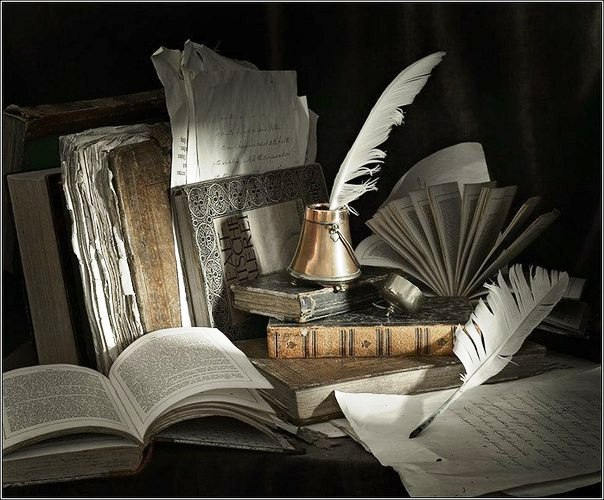 Махачкала - 2015От составителяЗадачи, поставленные Правительством РФ в области культурной политики, возрастающая роль учреждений культуры в современных условиях, требуют качественно нового подхода к организации информационной деятельности в сфере культуры и искусства, кардинального улучшения информационного обслуживания специалистов культуры.В настоящее время большое значение приобретает подготовка регулярных обзоров о состоянии культуры в регионах страны. Важной основой для их подготовки является новая форма информирования руководящих работников – «Панорама культурной жизни Республики Дагестан».«Панорама культурной жизни РД» - это летопись культуры республики с целью обобщить и популяризировать положительный опыт и новые формы работы учреждений культуры.«Панорама культурной жизни РД» выходит дважды в год (по полугодиям) и включает в себя следующие разделы:Общие вопросы культурной жизни.Этот раздел делится на два подраздела:а) Награждения; б) Мероприятия;2. Театрально-концертная деятельность;3. Культурно-досуговая деятельность;4. Выставки-экспозиции;5. Библиотечное дело.Внутри разделов обзорный материал сгруппирован по месяцам.При подготовке «Панорамы культурной жизни РД» используются материалы, которые поступают от информаторов по культуре и искусству со всех городов и районов республики, а также публикации в местной периодической печати.Данное издание рассылается в режиме дифференцированного обслуживания руководства (ДОР) в Информкультуру РГБ (г. Москва), Министерство культуры Республики Дагестан, руководителям учреждений культуры и искусства республиканского подчинения, начальникам управлений культуры городов и районов республики, директорам ЦБС.Составитель: зав. СНИКИ Кузьмина И.А. 1. Общие вопросы культурной жизни:а) НагражденияЯнварь - Творческий клуб «Истоки вдохновения» при Республиканской детской библиотеке им. Н. Юсупова за сохранение и бережное развитие традиций народов России награждён дипломом IV Международного литературно-музыкального фестиваля дружбы народов «Белые журавли России». На фестивале в Москве были представлены сборник стихов с одноимённым названием «Истоки вдохновения», в который вошли имена пятидесяти детей, начинающих пробовать себя в поэзии, а также созданный библиотекой видеофильм о работе литературного клуба «Родники детских сердец». Руководителем творческого клуба «Истоки вдохновения» является засл. работник культуры РД, лауреат Государственной премии РД, поэт, прозаик К. Исрапилова, соруководитель - главный библиотекарь, засл. работник культуры РД П. Мусаева. (17.01.15) - Три ученика школы Мурада Кажлаева для особо одаренных детей класса флейты педагога И. Зайдиевой стали лауреатами IV Московского открытого конкурса-фестиваля молодых исполнителей на духовых и ударных инструментах им. Ю. Должикова, проходившего в Москве. Ученик Даниэль Буни стал лауреатом I степени в номинации «флейта», лауреатами II степени в номинации «ансамбль» и дипломантами конкурса стало трио в составе Даниэль Буни, Екатерины и Виталия Яблочниковых. В конкурсе принимали участие около 200 юных исполнителей из разных уголков России. (24.01.15)Февраль - На выставке Ассоциации «Народные художественные промыслы России» дипломом за первое место в номинации «Лучшие образцы изделий, разработанные к выставке «Ладья. Зимняя сказка-2014», награждён молодой ювелир из селения златокузнецов Кубачи Рабадан Каммагаджиев. В выставке участвовало свыше 1400 предприятий из 70 регионов России и ряда стран СНГ. Рабадан – потомственный ювелир. В годы учебы в школе немаловажную роль в становлении молодого таланта сыграли и уроки засл. художника России Г. Изабакарова, преподававшего основы кубачинского искусства. В планах молодого ювелира – продолжать деятельность по продвижению дагестанского бренда «Кубачи» в России и в мире. (03.02.15) - Четыре дагестанских актрисы получили премию имени Барият Мурадовой за лучшие женские роли. Первую премию получила актриса Кумыкского музыкально-драматического театра Т. Осаева. Художественная комиссия высоко оценила ее роль в спектакле «Богатая женщина». Дипломами второй степени наградили артистку Лакского государственного музыкально-драматического театра С. Курбанмагомедову за роль Ханумы в одноименном спектакле и В. Гречанникову, исполнившую Отрадину в спектакле «Без вины виноватые» Русского драматического театра. Третью премию получила артистка Дагестанского государственного театра кукол Е. Касабова за роль моноспектакле «Гуси-лебеди». Премия имени Барият Мурадовой «Лучшая женская роль года» учреждена Министерством культуры республики в 2014 году для поддержки и признания таланта артисток, внесших значительный творческий вклад в развитие театрального искусства Дагестана. (04.02.15) - Постановлением президиума Международного общественного Фонда Расула Гамзатова за большой вклад в пропаганду и популяризацию литературного наследия великого поэта и долголетнее сотрудничество с Фондом принято решение наградить медалью Расула Гамзатова: председателя правления Союза писателей Дагестана, народнго поэта Дагестана М. Ахмедова, директора средней общеобразовательной школы № 20 им. Р. Гамзатова в Дербенте, засл. учителя Дагестана Н. Гусейнова, ответственного секретаря правления Союза музыкантов Дагестана, засл. деятеля искусств России и Дагестана композитора К. Магомедова. Медаль Расула Гамзатова была учреждена в 2006 г. и отчеканена на Санкт-Петербургском монетном дворе. Она отлита из серебра высшей пробы и выпущена в количестве ста экземпляров, каждая имеет свой номер и удостоверение. Награждают ею общественных деятелей, меценатов, миротворцев, правозащитников. На сегодняшний день медаль получили 26 человек, в том числе С. Собянин, И. Кобзон, К. Эрнст, А. Пахмутова, дагестанцы З. Сулейманова, Х. Баширов, К. Абуков. (14.02.15) - 25 февраля Глава Дагестана Р. Абдулатипов за заслуги в развитии искусства и многолетнюю творческую деятельность вручил Чрезвычайному и Полномочному послу Азербайджанской Республики в РФ Поладу Бюльбюль-оглы Указ Главы РД о присвоении почетного звания «Заслуженный деятель искусств Республики Дагестан». Церемония прошла в Посольстве Азербайджанской Республики в Российской Федерации. Указ был подписан 12 февраля и приурочен к юбилею посла (70 лет). В ходе встречи, проходившей в теплой и дружеской атмосфере, Полад Бюльбюль-оглы и Р. Абдулатипов выразили удовлетворение нынешним уровнем отношений между Азербайджаном и Дагестаном, а также обсудили возможности их развития. Абдулатипов пригласил Полада Бюльбюль-оглы в Дербент для проведения совместных культурных мероприятий. (26.02.15)Март - Детский хореографический коллектив детской школы искусств №2 «Ритмы Кизляра» из Кизляра занял второе место среди старших возрастных групп во II Всероссийском грантовом хореографическом конкурсе «Ритмы жизни». Фестиваль проводился в Сочи. В нем прияло участие около 40 коллективов со всей страны. В составе ансамбля 17 детей разного возраста, в том числе двое выпускников школы. (05.03.15) - Победителей конкурса «Лучшее изображение видов Дербента на изделиях народных художественных промыслов» наградили в Минпромторгинвесте Дагестана. Выставка работ-претендентов предприятий и мастеров народных художественных промыслов была представлена в Госдуме. Диплом первой степени получила мастерица Ж. Курбанова, диплом второй степени - ООО ПП «Кизляр» и ГУП «Межгюльская ковровая фабрика», диплом третей степени достался ГУП «Гоцатлинский художественный комбинат», ГУП «Ляхлинская ковровая фабрика» и МУП «Сулевкентская керамика». (26.03.15)Апрель - Танцевальный ансамбль «Молодость гор» из Ботлихского района стал обладателем гран-при международного конкурса-фестиваля «Нальчик-Подкова счастья». Фестиваль проходил в Кабардино-Балкарии с 25 по 28 марта. 35 хореографических коллективов представили свои работы в классическом, народном и эстрадном жанрах. Коллектив Ботлихского районного центра дополнительного образования и юношества, под руководством Д. Османова показал обряд изготовления андийской бурки. (01.04.15) - «Улыбка Терпсихоры» - так назывался конкурс хореографических коллективов малых форм, состоявшийся в Санкт-Петербурге в Центре культуры и досуга «Кировец». В конкурсной номинации народный танец победителем стал дагестанский ансамбль национальной культуры народов Кавказа «Дружба» под руководством А. Мехдиева. Цель конкурса - популяризация хореографического искусства, усиление его роли в эстетическом, культурном и духовном воспитании людей, поддержка творческих начинаний, выявление талантов, установление контактов с руководителями творческих коллективов и распространение опыта лучших. В этом году в конкурсе в семи номинациях участие приняли представители 27 творческих коллективов из учреждений культурно-досуговых, дополнительного образования, домов молодежи и подростковых центров города. Оценивало мастерство конкурсантов компетентное жюри, в состав которого входили ведущие хореографы Северной столицы и представители администраций районов Санкт-Петербурга. Жюри единогласно высоко оценило зажигательное выступление дагестанского ансамбля «Дружба», назвав его в числе лучших. (14.04.15) - Рима Исаева, заведующая сектором массового библиотечного обслуживания Хасавюртовской центральной городской библиотеки им. Р. Гамзатова, удостоена памятной медали «XXII Олимпийские зимние игры и XI Паралимпийские зимние игры 2014 года в городе Сочи». Р. Исаева не только заслужила почётное право быть олимпийским факелоносцем, но и принимала активное участие в культурной программе спортивного форума планеты. (16.04.15) - Хореографический ансамбль Дагестанского колледжа культуры и искусств им. Б. Мурадовой «Молодость гор» под руководством Н. Далгатовой успешно выступил на Московском международном фестивале–конкурсе детского и юношеского художественного творчества «Открытая Европа – Открытая планета», завоевав Гран-при в номинации «народный танец». Фестиваль-конкурс прошёл в Москве под эгидой Совета Федерации Федерального Собрания РФ, Министерства культуры РФ, Комиссии Российской Федерации по делам ЮНЕСКО, Федерального агентства по делам СНГ при поддержке соотечественников, проживающих за рубежом. (16.04.15)Май - На завершившейся в Москве XII Всемирной танцевальной олимпиаде дагестанский хореографический ансамбль «Салам», созданный более 9 лет назад в Санкт-Петербурге под руководством профессионального хореографа, в прошлом солистки Государственного ансамбля танцев народов Кавказа «Молодость Дагестана» В. Сотавовой, занял первое место в двух номинациях: «Мини-продакшн. Фестиваль. Наследие. Танцы народов мира» и «Смешанные. Формейшн. Кубок России. Народный». Участие в олимпиаде приняли свыше 25 тыс. индивидуальных танцоров и солистов, более одной тысячи коллективов из 42 стран мира. (19.05.15) - Юная художница Анита Гайдарова награждена Почетной грамотой Министерства культуры Дагестана. Поздравить Аниту с заслуженным успехом и вручить ей грамоту от имени министра культуры республики пришла ее заместитель Е. Гарунова. Учителя и одноклассники поблагодарили министерство за оказанное внимание. (20.05.15) - Ученица Детской художественной школы Каспийска стала финалистом Всероссийского конкурса детских художественных работ, посвященного 70-летию победы в Великой Отечественной войне «Спасибо деду за победу». В конкурсе участвовало более 600 ребят со всех регионов России. Работа Карины Абакаровой вышла в финал конкурса, и она была приглашена на торжественные мероприятия в честь финалистов в Санкт-Петербург. Карина получила дипломом Министерства культуры России, благодарность Российского государственного военного историческо-культурного центра при Правительстве России. Работа юной художницы опубликована в каталоге выставки «Спасибо деду за Победу». (26.05.15)Июнь - Спектакль выпускников актерского отделения факультета культуры ДГУ «Мой Дагестан» получил диплом II степени международного молодежного театрального фестиваля «Апарт». VII Международный молодежный театральный фестиваль «Апарт» прошел в Доме актера им. К.С. Станиславского в Санкт-Петербурге. Всего на нем было представлено 25 театральных работ из России, Израиля, Эстонии и других стран. Коллектив ДГУ пригласили на фестиваль современной национальной драматургии прозы и поэзии «Мы и они = мы» (Санкт-Петербург) и на театральные гастроли. Первая часть спектакля исполнена в технике вербатим – это документальный спектакль, персонажи на сцене реальные, все монологи взяты из жизни. Вторая часть поставлена по отрывкам из произведения Расула Гамзатова «Мой Дагестан». Актеры показали кладовую традиций, этноса, литературы Дагестана, уникальный быт. (29.06.15)1. Общие вопросы культурной жизни:б) МероприятияЯнварь - В Центре этнической культуры г. Махачкалы состоялось заседание круглого стола по теме «Этнокультура Дагестана. Проблемы, тенденции к развитию». В нем приняли участие депутаты Государственной Думы РФ, председатель Комитета по делам национальностей Г. Сафаралиев и член Комитета по вопросам собственности М. Гасанов (председатель попечительского совета Центра), искусствоведы, должностные лица. Открыл заседание Г. Сафаралиев. Участники диалога отметили актуальность обсуждения проблемы взаимодействия с творческой интеллигенцией, музеями, творческими объединениями, школами, вузами и СМИ, говорили о конкретных делах, проводимых Центром, которые способствуют взаимопониманию людей разной этнической принадлежности. Было принято решение максимально использовать Центр этнической культуры в качестве площадки для реализации принципов поликультурного воспитания, поскольку оно способствует формированию личности, осознающей равенство культур, наций, этносов. На заседании были подведены некоторые итоги проделанной за 2014 год работы. (22.01.15) - 29 января в Махачкале торжественно открыли Дворец культуры «Дагестан». Дворец расположился на улице Пушкина, в реконструированном здании бывшего Клуба рыбников. В столице республики было три крупных клуба культуры – работников госторговли; работников рыбной промышленности и клуб им. Ногина. После их закрытия Махачкала несколько десятилетий была единственным городом в Дагестане, где не было Дворца культуры. Открытие Дворца культуры состоялось при участии первого зам. Председателя Правительства Дагестана А. Карибова, вице-премьера Р. Джафарова, руководителей министерств, ведомств, творческих организаций, творческой интеллигенции и представителей общественности. (30.01.15) - 30 января в Махачкале прошло первое выездное рабочее совещание президиума Союза национальных профессиональных творческих коллективов. На мероприятие съехались руководители ведущих творческих коллективов России. Целью встречи было утверждение плана работы союза на 2015-2018 годы. В союз, который был создан в прошлом году в Москве, вошли более 20 старейших ведущих коллективов России. Цель организации - совместное решение накопившихся организационных, финансовых и творческих проблем в современных социально-экономических условиях. Президентом союза избран директор заслуженного ансамбля танца Дагестана «Лезгинка» Д. Магомедов. (30.01.15; 04.02.15)Февраль - В кабинете-музее Расула Гамзатова в Союзе писателей РД состоялась презентация книги «Не стало бы хуже» народного писателя Дагестана, литературного критика Камала Абукова. В издание, выход которого посвящен 75-летию автора, вошли критические и публицистические статьи, написанные в разные годы. В главах «О прогнозистах человечества», «Мы не расстанемся с Расулом», «Светлое напряжение», «Теперь другие времена» говорится о творчестве Л. Толстого, Ф. Достоевского, А. Чехова, Ч. Айтматова, А. Абу-Бакара, К. Султанова, М. Гамидова, С. Чахкиева, особое внимание уделено творчеству Р. Гамзатова. В рамках презентации книги речь шла и о проблемах современной дагестанской литературы, в частности, о кодексе совести современного дагестанского поэта, отсутствии дагестанских пьес в театрах, планах Союза писателей в объявленный Президентом РФ В. Путиным Год литературы. (04.02.15) - В Союзе музыкантов Дагестана состоялась встреча старшеклассников махачкалинских школ с председателем правления организации Х. Башировым. Мероприятие под названием «Мой друг, Отчизне посвятим…» прошло в рамках Дня памяти Александра Пушкина, который отмечается 10 февраля. Х. Баширов рассказал о роли поэзии в музыке, исполнил несколько произведений, написанных на стихи поэта. (10.02.15)  - 20 февраля в Махачкале в Русском драматическом театре им. А.М. Горького состоялось торжественное открытие Года литературы в Дагестане и 80-летие Союза писателей Дагестана. Торжества по случаю открытия Года литературы и 80-летия Союза писателей Дагестана открыл Глава республики Р. Абдулатипов. О 80-летнем пути Союза писателей республики рассказал председатель его правления М. Ахмедов. Много теплых слов услышали присутствующие в зале от гостей торжества – первого секретаря Союза писателей России Г. Иванова, Р. Дидиговой, представлявшей Союз писателей Ингушетии, зачитавшей приветственный адрес Главы республики Ю. Евкурова, руководителей писательской организации Астраханской области Ю. Щербакова, Ставропольского края – А. Куприна, зам. председателя Союза писателей Чеченской Республики Э. Мамакаева. Все они желали писателям Дагестана больше книг хороших и разных, а народам республики – благоденствия. Союз писателей России наградил Р. Абдулатипова Большой золотой медалью Василия Шукшина. Группа литераторов была отмечена орденом «За заслуги перед Республикой Дагестан», почетными званиями «Народный поэт Дагестана», «Заслуженный работник культуры РД», именными часами Главы республики. (21.02.15) - В актовом зале филологического факультета ДГУ состоялось открытие Недели дагестанских национальных языков. Открыл мероприятие декан факультета Ш. Мазанаев. После торжественной части началась концертная программа, в которой приняли участие студенты филологического факультета, а так же звезды дагестанской эстрады. В рамках Недели национальных языков в университете прошёл ряд встреч с дагестанскими писателями и учеными, изучающими дагестанские языки, а также творческие конкурсы и круглые столы. (24.02.15) - 25 февраля Председатель НС РД Х. Шихсаидов принял участие в работе коллегии Министерства культуры РД, посвящённой итогам деятельности ведомства в 2014 году и задачам на 2015 год, которое прошло в Национальной библиотеке РД им. Р. Гамзатова. В состоявшемся заседании коллегии также приняли участие Первый зам. Председателя НС РД Ю. Левицкий, Первый зам. Председателя Правительства РД А. Карибов, председатель Счётной палаты РД Б. Джахбаров, депутаты парламента, деятели культуры, руководители подведомственных министерству учреждений и организаций культуры городов и районов республики. Коллегия началась с награждения наиболее отличившихся работников. Министр культуры РД З. Бутаева в своем докладе подробно остановилась на итогах работы ведомства. Она также обратила внимание на имеющиеся еще недостатки в работе организаций культуры. Выступивший затем Х. Шихсаидов отметил в целом положительную работу министерства культуры и его подведомственных учреждений. Далее начальники управлений культуры городов и районов рассказали в своих выступлениях о деятельности своих центров традиционной культуры России. Завершилась коллегия принятием постановления, обозначены рекомендации для улучшения работы. (26.02.15)Март - Новые комфортабельные автобусы уже получили творческие коллективы Лезгинского государственного музыкально-драматического театра им. С. Стальского, Государственного ансамбля танца народов Кавказа «Молодость Дагестана», Дагестанского государственного театра кукол, Лакского музыкально-драматического театра им. Э. Капиева и Республиканского дома народного творчества. Почти завершено оформление документов на новый автобус для Даггосфилармонии. Совсем скоро свой автопарк обновят Русский, Аварский, Кумыкский и Ногайский театры. (02.03.15) - 13 марта в Доме дружбы открылась литературная гостиная на языках народов Дагестана. Мероприятие прошло в рамках Республиканского фестиваля родных языков. Первое заседание Литературной гостиной было посвящено дню рождения прозаика, поэта-переводчика, одного из основоположников современной дагестанской литературы Эффенди Капиева. Во встрече приняли участие представители Министерства по национальной политике Дагестана, директор «Дома дружбы», представители Управления образования Махачкалы, представители Союза писателей и Союза журналистов, учащиеся школ и студенты ДГУ. На мероприятии рассказали о жизни и творчестве прозаика, публициста и переводчика Э. Капиева, прочитали стихотворения О. Батырая, Махмуда, И. Казака, Г. Цадаса, С. Стальского, А. Аджаматова, переведенные им на русский язык. (12.03.15) - 19 марта в Центральном доме кинематографистов в Москве состоялась премьера фильма «Расул Гамзатов. Мой Дагестан. Исповедь». Сценарий картины на основе книги поэта «Мой Дагестан» написал Глава республики Р. Абдулатипов в соавторстве с кинодраматургом, писателем, режиссером, лауреатом государственных премий Р. Ибрагимбековым. Почетными гостями показа стали Глава Дагестана Р. Абдулатипов и народный артист СССР В. Лановой. Фильм снят в жанре художественно-документального кино с элементами реконструкции исторических событий. Он рассказывает о детских и юношеских годах героя, его становлении как выдающегося поэта. За кадром стихи Р. Гамзатова читает В. Лановой. В фильме звучит музыка А. Айги. Роли героев исполнили Г. Казиев, Х. Джамалудинова, А. Абдулхаликов, Т. Курачев. Юного Расула сыграл молодой актер Г. Ибрагимов. (18.03.15; 21.03.15) - Современные молодые люди должны быть развиты не только физически, но и духовно – таков основной посыл клуба интеллектуально-творческого развития «Идальго». Очередным шагом на этом пути стал турнир по интеллектуальным играм, прошедший в два этапа в Дагестанском государственном университете народного хозяйства. Выявление одаренных, талантливых представителей молодежи, формирование кадрового резерва республики, стимулирование развития интеллектуальных и познавательных возможностей, развитие творческой активности – такие задачи ставили перед собой организаторы мероприятия. Инициатива руководителя клуба «Идальго» Р. Рузанова и его соратников нашла поддержку некоторых республиканских ведомств и организаций. По мнению советника Главы Дагестана Д. Халидова, деятельность клуба соответствует политике руководства республики, направленной на поддержку тех молодых людей, которые в перспективе могут сформировать реальный кадровый резерв. Игры, проходящие по аналогии с интеллектуальными телевизионными викторинами «Эрудит-квартет», «Что? Где? Когда?», «Своя игра» и «Брейн-ринг», пользуются огромной популярностью среди молодежи. (19.03.15) - 26 марта в Постоянном Представительстве Дагестана в Москве прошёл вечер памяти народной артистки СССР Барият Мурадовой. В мероприятии, посвященном 100-летию Мурадовой, приняли участие студенты Щукинского училища. Под руководством худ. руководителя Русского театра С. Тулпарова они подготовили специальный гала-концерт. Продолжило вечер памяти открытие выставки «Первая актриса Дагестана». Гости увидели фотографии, сценические костюмы, эскизы к спектаклям и фильмам, фрагменты декораций, театральные афиши. Б. Мурадова известна любителям кино по ролям в фильмах «Адам и Хева» и «Тучи покидают небо». Всего она сыграла более 200 ролей в разных жанрах. (23.03.15; 02.04.15) - На родине народного писателя Дагестана Мусы Магомедова в с. Андых Шамильского района состоялось мероприятие, посвященное его памяти, с участием учителей, учащихся андыхской средней школы имени писателя, односельчан, родственников, гостей из района и Махачкалы. М. Магомедов - классик дагестанской прозы, которого критики и коллеги-писатели называли «дагестанским Шолоховым». Его книги - это энциклопедия жизни дагестанских горцев.. В родном селе писателя есть его музей, где представлены личные вещи, рабочий стол, рукописи, награды. Всем участникам мероприятия сыновья М. Магомедова подарили свежие экземпляры его переизданной книги «Корни держат дерево». (24.03.15)Апрель - Фильм, снятый по поэме Расула Гамзатова «Сказание о Хочбаре, уздене из аула Гидатль, о кази-кумухском хане, о хунзахском Нуцале и его дочери Саадат» показали в Москве. Кинокартину, снятую в 1986 году по сценарию Алексея Германа-старшего и Светланы Кармалиты, показали в кинотеатре «Сатурн» в рамках фестиваля «Путешествие по России». Спустя 20 лет картина вошла в программу фестиваля "Кинотавтр". В холле кинотеатра была представлена выставка изделий декоративно-прикладного искусства Дагестана: суливкентская керамика, ювелирные украшения, сувенирное оружие, кубачинские изделия, ковры ручной вязки, куклы в национальных костюмах, предметы одежды горца – бурка, папаха, традиционная обувь народов Кавказа – джурабы. Представление о Дагестане дополнила фотовыставка работ И. Дементиевского, посвященная празднованию 2000-летия города Дербента. (02.04.15; 03.04.15; 16.04.15) - Вечер памяти Аллы Джалиловой и Сафият Аскаровой прошёл в Москве в рамках проекта «Знаменитые женщины Дагестана». 9 апреля в Московском доме национальностей вспомнили балерину Большого театра Аллу Джалилову и первую киноактрису Дагестана, звезду немого кино Сафият Аскарову. Обе они родились в с. Ахты Ахтынского района. Аскарова впервые вышла на сцену в 1914 г. в театре села Ахты. Первую роль в кино сыграла в 1925 г. в картине «Под властью адата». В годы Великой Отечественной войны она, вместе с мужем, в составе кинобригады выступала перед воинами Красной Армии на многих участках фронта. Джалилова – была солисткой балета, почти 30 лет проработала в Большом театре. Лучшими ее партиями стали Мерседес в «Дон Кихоте», Айя в «Баядерке», Цага в «Половецких плясках» («Князь Игорь»), танцовщица со змеей в "Золушке". В программе мероприятия: выступление хореографического ансамбля «Самур», показ небольшого документального фильма о родном селе С. Аскаровой, рассказ о С. Аскаровой с показом отрывков из фильма «Крылья холопа», презентация и рассказ об А. Джалиловой, выступление обладателя Гран-при на конкурсе в Португалии, певца С. Алахярова. (08.04.15) - В Махачкале состоялось совещание работников культуры Центрального территориального округа РД в рамках Международного форума традиционной культуры народов России «Мой Дагестан». Организовали это совещание с обсуждением вопросов деятельности культурно-досуговых учреждений и центров традиционной культуры народов России Министерство культуры РД, РДНТ, Дагестанское региональное отделение ВПП «Единая Россия», администрация Махачкалы и ее управление культуры с участием депутатов Народного Собрания РД, ученых-искусствоведов, руководства Республиканского учебно-методического центра, управлений культуры ряда районов, входящих в Центральный территориальный округ РД. О проводимой работе, реализации художественно-творческих проектов в рамках празднования 70-летия Великой Победы, 2000-летия Дербента, Года литературы рассказали начальники управлений ряда районов республики. Совещание работников культуры завершилось выступлением воспитанников и педагогов школ искусств Махачкалы. Подобные совещания состоятся во всех четырех территориальных округах Дагестана. (08.04.15) - В Москве в Центральном доме журналистов прошла торжественная церемония подведения итогов конкурса «10 лучших газет России 2014 года». «Дагестанская правда» удостоилась специального приза «За вклад в развитие культуры, добрососедства и взаимопонимания на страницах газеты». (09.04.15) - Во дворце культуры с. Дылым Казбековского района состоялась встреча представителей творческой интеллигенции, молодежи и школьников с труппой Дагестанского театра оперы и балета в рамках реализации проекта Министерства культуры РД «Творческий десант», который предусматривает не только концерт прибывших в Дылым профессиональных артистов, но и ознакомление с работой культурно-досуговых учреждений, проведение мастер-классов для участников художественной самодеятельности. В начале встречи зам. главы администрации Казбековского района И. Шабазов ознакомил гостей с положением района. Худ. руководитель театра оперы и балета М. Гусейнов представил собравшимся участников творческого «десанта» - артистов театра, рассказал о его репертуаре и творческой деятельности, о Союзе дагестанских композиторов РД, который в этом году отмечает 60-летие. Поэт М. Магомедов рассказал о своих новых произведениях и подарил районной библиотеке свои книги. Пианист Х. Баширов рассказал о поездках по городам России с целью пропаганды музыки дагестанских композиторов, о концертах перед жителями республики. Затем состоялся концерт солистов театра оперы и балета С. Мусаевой, А. Магомедмирзаева, М. Камалова и артистов-любителей Казбековского района. (21.04.15) - В Махачкале состоялся съезд хореографов Дагестана, в работе которого приняли участие ведущие мастера национального танца. После доклада председателя Союза хореографов республики М. Казимовой о проделанной за несколько предыдущих лет работе прошло обсуждение творческих проблем, социальных вопросов ветеранов профессиональных танцевальных ансамблей, педагогов хореографии, уточнен устав Союза в соответствии с внесенными предложениями по сохранению и развитию национальной культуры, одобренными съездом. Члены Союза хореографов Дагестана избрали председателем своей творческой организации засл. артистку республики М. Казимову. (23.04.15) - В Центре традиционной культуры народов России в с. Нурадилово Хасавюртовского района состоялось совещание работников культуры Северного территориального округа республики в рамках международного форума-фестиваля «Мой Дагестан». Обсуждалась деятельность центров и их роль в реализации государственной культурной политики в современных условиях. Было отмечено, что в кризисные 90-е и 2000-е годы в республике сохранились учреждения культуры, и сегодня это востребованные институты культурной политики, которые развивают межкультурное сотрудничество, проводят адресные акции для разных социальных слоев населения, в том числе работают с ветеранами с участием молодежи. (23.04.15) - В Махачкале прошли мероприятия, посвященные 60-летию Союза композиторов Дагестана. И начались они с возложения цветов к могиле основоположника профессиональной музыки в республике Готфрида Алиевича Гасанова. Дань памяти заслуженного деятеля искусств РСФСР Г. Гасанова пришли выразить коллеги-композиторы, музыканты, педагоги, студенты Дагестанского колледжа культуры и искусства, Махачкалинского музыкального училища, родственники композитора. Вечером того же дня в Кумыкском театре состоялся большой концерт в честь 60-летия Союза композиторов Дагестана, который приветственным адресом от министра культуры РД открыла его заместитель Е. Гарунова. Заслуженный деятель искусств РД, лауреат Государственной премии РД, председатель Союза композиторов Дагестана Р. Фаталиев рассказал об истории создания творческой организации, отце композиторской школы Г. Гасанове, выразил благодарность плодотворно работающим коллегам. Почетная грамота Республики Дагестан была вручена музыковеду Института языка, литературы, искусства ДНЦ РАН Э. Абдулаевой, почетную грамоту Министерства культуры РД получил композитор Г. Джавлалов, а К. Магомедов был отмечен серебряной медалью Фонда Расула Гамзатова. Награждения сопровождались исполнением произведений дагестанских композиторов камерным оркестром Даггосфилармонии под управлением З. Абдуллаевой с участием солистов Д. Увайсовой (фортепиано) и С. Мусаевой (вокал). (25.04.15) - 27 апреля в Московском доме национальностей прошёл литературно-музыкальный вечер, посвящённый 70-летию Победы в Великой Отечественной войне. В программе вечера – литературно-музыкальная композиция, состоящая из фронтовых записей, стихов дагестанских поэтов-фронтовиков, песен военных лет. Исполнители – ансамбль скрипачей, хор, солисты – студенты музыкального училища города Электросталь. Руководители проекта – народный артист Дагестана, лауреат Государственной премии Дагестана М. Абуев и засл. работник образования Московской области З. Абуева. Поэтическую часть вечера составили стихи о войне Р. Гамзатова, А. Рубинштейна, В. Труханова, К. Симонова, В. Высоцкого и др. (27.04.15) - Впервые в Дагестане отметили День национального инструмента. По этому случаю в Доме дружбы состоялся концерт. Его проведение было приурочено ко Дню местного самоуправления. Инициатором концерта выступила лаборатория национального инструмента Дома дружбы, поддержку в проведении оказало Министерство по национальной политике РД. В концертной программе оркестра, подготовленной ко Дню национального инструмента, было представлено выступление гармониста, домбриста. В числе участников концерта был И. Кидирниязов, учитель гимназии №3 из Дербента, родом из Ногайского района. А. Абдулаев приехал из селения Тлярата, директор Дома народного творчества, солист ансамбля «Тлярата», играет на пандуре и др. (28.04.15)Май - Две книжные новинки к 70-летию Великой Победы порадовали дагестанцев в дни праздника. Первая – «Мы все дети одной матери-Родины», выпущенная ИД «Эпоха», представляет собой документальное свидетельство о победителях фашизма и повествует о судьбах солдат на войне, о героическом подвиге дагестанцев в Великой Отечественной войне. В книгу вошли документальные очерки, статьи, репортажи, публикации «Дагестанской правды» периода 1941-1945 гг., фронтовые письма и фотографии. Издание иллюстрировано уникальными фотографиями прошлых лет. Некоторые факты и очерки в книге публикуются впервые. Другой экземпляр – книга «Детство, опаленное войной. Дагестан. 1941-1945. Воспоминания», посвящённая тем, кто в годы Великой Отечественной был ребенком. Её составители – работники Института истории, археологии и этнографии Дагестанского научного центра РАН. В книге собраны воспоминания 130 человек 1927-1945 годов рождения, самых разных народностей и социальных слоев, практически со всех концов республики. Вошли в издание и документы из более ранних публикаций, материалы из фондов Центрального государственного архива республики. Снабжен сборник и богатым фотографическим материалом, взятым составителями из семейных архивов, музейных экспозиций и некоторых периодических изданий. Всего опубликовано 180 фотодокументов. Книга издана издательским домом «Мавраевъ». (14.05.15) - 18 мая в Дербенте открыли памятник дагестанскому поэту Сулейману Стальскому. Монумент, созданный на средства из внебюджетных источников, установили на площади у Государственного лезгинского музыкально-драматического театра, носящего имя поэта. Почтить память поэта пришли глава Дербента И. Яралиев, зам. председателя НС Дагестана С. Исаков, полномочный представитель Главы республики в южном территориальном округе М. Велимурадов, зам министра культуры Дагестана М. Гаджиев, главы муниципальных образований Южного Дагестана, поэты, писатели, представители молодежных общественных организаций, горожане. Скульптор - народный художник Дагестана и России Г. Гейбатов и архитектор С. Ягудаев. Завершилось мероприятие праздничным концертом. (19.05.15; 20.05.15) - В дни открытия Порт-Петровских ассамблей самые главные культурные события Дагестана происходили в сфере академической музыки. Одно из них – двухдневный мастер-класс по флейте доцента кафедры духовых и ударных инструментов Астраханской консерватории, дирижера Астраханского театра оперы и балета Вардана Бабаханяна. По приглашению директора Махачкалинского музыкального училища А. Бондаренко он приехал в Махачкалу и провел многочасовые занятия для студентов музыкального училища и учеников музыкальных школ Махачкалы и Каспийска, которые обучаются игре на флейте. (19.05.15) - В Год литературы в Астрахани прошел круглый стол по вопросам сохранения и развития русского языка как совместной задачи органов власти, учреждений культуры и образования. В перечень обсуждаемых вопросов входили популяризация русского языка, сохранение русской культуры. В обсуждении актуальной темы участвовали представители исполнительных и муниципальных органов управления в сфере культуры и образования Южного и Северо-Кавказского федеральных округов. Нашу республику представляла делегация, в составе которой был директор Дагестанского научно-исследовательского института педагогики им. А.А. Тахо-Годи Г. Магомедов. Дагестанская делегация акцентировала внимание экспертов, русоведов-литераторов на сплачивающей, консолидирующей роли русского языка в условиях многонационального Дагестана как языка межнационального общения между народами Дагестана. (20.05.15) - 25 мая в большом зале Дома дружбы состоялось торжественное собрание, посвященное Дню славянской письменности и культуры. На площадке перед Домом дружбы были организованы казачьи подворья, где выступили народные творческие коллективы. В Доме дружбы вниманию зрителей были представлены выставочные экспозиции из фондов Национальной библиотеки РД им. Р. Гамзатова и Музея изобразительных искусств им. П. Гамзатовой. В работе форума приняли участие члены Правительства РД, представители интеллигенции, казачества, силовых структур, делегации из Северного региона, городов Махачкалы и Каспийска. (23.05.15) - Творческий десант Дагестанского театра оперы и балета высадился в центре селения Агвали Цумадинского района. В его составе дирижер оркестра засл. работник культуры РД Н. Бабичев, солисты театра засл. артист России Т. Курачев, народный артист Дагестана М. Магомедов, засл. артист РД Я. Исаков, певица З. Даибова. К ним присоединились засл. художник РФ К. Магомедов, народный поэт Дагестана Б. Кулунчакова. Возглавил творческий десант засл. работник культуры РД, директор Театра оперы и балета М. Ахмедов. Кульминацией приезда творческого десанта в Цумадинский район был концерт вокалистов Театра оперы и балета, исполнивших популярные песни военных и послевоенных лет. Свои таланты продемонстрировали агвалинские школьники: танцевали и пели песни, посвященные солдатам. Поэт Б. Кулунчакова прочитала свои стихи, К. Магомедов рассказал о творческом подъеме в работе художников Дагестана в год 70-летия Победы. (30.05.15)Июнь - Республиканский фестиваль детского творчества «Маленькие горцы» открыл программу празднования Международного дня защиты детей в Махачкале. На площадке перед Русским драматическим театром для детворы состоялся концерт, где выступили творческие коллективы и исполнители из Ахвахского, Бабаюртовского, Гумбетовского, Кумторкалинского, Левашинского, Новолакского, Сергокалинского, Тарумовского, Унцукульского, Хасавюртовского районов, Бежтинского участка, Махачкалы, Дагестанских Огней, Избербаша, Каспийска, Кизилюрта, Кизляра, Хасавюрта. В это же время в сквере на проспекте Р. Гамзатова начался конкурс детского рисунка. Ученики художественных школ заняли свои места у мольбертов. Позже начались состязания в перетягивании каната. А еще можно было попробовать пройтись на ходулях. Возле Дагестанского государственного театра кукол началось праздничное представление. Министр культуры З. Бутаева от имени Главы республики Р. Абдулатипова поздравила детей и пожелала всем мирного неба над головой. После показа театрализованной концертной программы желающие могли посмотреть благотворительный спектакль «Тайна персиковой косточки» по пьесе Ш. Маллаевой. (02.06.15) - Проект из Кайтагского района «Талисман-2» вошел в число победителей всероссийского конкурса проектов «Лучшие из лучших» среди победителей конкурса «Культурная мозаика малых городов и сёл». Проект Межпоселенческого централизованного культурно-досуговый центр Кайтагского района «Талисман-2» под руководством засл. работника культуры РД З. Гасановой решает проблему занятости социально незащищенного населения Кайтага. (15.06.15) - Презентация книги первого зам. министра по национальной политике Дагестана Зикрулы Ильясова «Герои Дагестана: и жизнь, и смерть во имя Отечества» состоялась в Доме дружбы. В книгу вошли сведения о дагестанцах, за выдающиеся боевые и трудовые заслуги, удостоенные высоких званий Героя Советского Союза, Героя Социалистического Труда, Героя России, кавалерах всех трех степеней ордена Славы. В презентации приняли участие сам автор, министр по национальной политике РД Т. Гамалей, Секретарь Совета безопасности РД, Герой России М. Баачилов, писатели, журналисты. М. Баачилов рассказал об акции «Бессмертный полк», организованной Дагестанской региональной ассоциацией Героев. В завершение мероприятия автор вручил книги ветеранам, журналистам и другим участникам презентации. (20.06.15) - Творческая встреча молодежи с деятелями науки и искусства состоялась в Центре традиционной культуры народов России Магарамкентского района в рамках республиканского культурно-просветительского проекта «Творческий десант». Среди гостей – зам. директора Республиканской юношеской библиотеки им. А. Пушкина М. Гадисов, главный научный сотрудник Института истории, археологии и этнографии Дагестанского научного центра РАН Г. Искендеров, председатель правления Союза музыкантов Дагестана, профессор, засл. деятель искусств России Х. Баширов, директор Лезгинского музыкально-драматического театра им. С. Стальского А. Мусаев, главный редактор журнала «Самур» З. Кафланов. Встречу можно было условно разделить на две части. В ходе первой гости делились интересной информацией культурно-просветительского характера. Вторая же включала в себя концертную программу, которая порадовала всех интересным репертуаром. (24.06.15) - Бессмертные композиции великих музыкантов-классиков, сопровождаемые увлекательным рассказом о творчестве и жизни гениев-композиторов всех времен и народов. Таким запомнился прошедший на днях в Дагестанском центре современного искусства концерт Камерного оркестра Даггосфилармонии. Мероприятие было организовано межрегиональным общественным движением «Я - помощник Президента» и собрало в студии Центра много молодежи. Худ. руководитель Даггосфилармонии, музыковед И. Нахтигаль представила собравшимся Камерный оркестр под управлением засл. артистки России, дирижера З. Абдуллаевой. Концертная программа открылась творением В. Моцарта «Маленькая ночная серенада». После произведения Моцарта звучала музыка эпохи романтизма композитора Ф. Шуберта. Камерный оркестр исполнил «Музыкальный момент» великого австрийца. Далее собравшиеся познакомились с творчеством советского композитора А. Хачатуряна. На концерте также прозвучали «Венгерский танец» И. Брамса, «Шутка» И.С. Баха, неаполитанская песня «Скажите, девушки», полька «Трик-трак» И. Штрауса и «Славянский танец» чешского композитора А. Дворжака. (30.06.15)2. Театрально – концертная деятельностьЯнварь - Яркий вечер, наполненный музыкой самых разных стилей и жанров и, конечно же, мастерским её исполнением каждым музыкантом. Таким запомнился прошедший в Кумыкском театре праздничный концерт, посвящённый 20-летию со дня основания военно-духового оркестра Пограничного управления ФСБ России по Республике Дагестан. Традиционная духовая музыка, попурри русских народных песен, отечественная и зарубежная эстрадная классика, латиноамериканские мелодии, головокружительный джаз, бессмертные песни из кинофильмов Гайдая, замечательно исполненные вокальные номера и романтическое звучание саксофона. Основатель и бессменный руководитель этого коллектива - военный дирижёр А. Теймуров. (14.01.15) - «Сцена, опалённая войной» - под таким названием в рамках реализации программы «Патриотическое воспитание граждан Российской Федерации на 2011-2015 гг.» в республике проходил театральный фестиваль, посвященный 70-летию Победы в Великой Отечественной войне. Свои спектакли на военную тематику зрителям представили артисты Русского, Кумыкского, Лезгинского, Лакского, Табасаранского театров и Театра кукол. Не стал исключением и Аварский музыкально-драматический театр им. Г. Цадасы, представивший зрителям героическую драму «Аманат» («Наказ») по пьесе известного дагестанского драматурга и прозаика А. Хачалова. «Аманат» повествует о Великой Отечественной войне и посвящён погибшим солдатам, отцам, матерям. Режиссёр-постановщик Х. Абдулгапуров. По завершении фестиваля министр культуры РД З. Бутаева встретилась с коллективами театров и, поблагодарив всех, отметила направленность таких мероприятий на развитие и формирование гражданских и нравственных ориентиров, патриотического сознания, особенно у молодежи и подрастающего поколения. (15.01.15) - Даггосфилармония провела концерт для детей Гуманитарной гимназии им. М. Гамзатова, в котором принимали участие солисты и камерный оркестр филармонии под управлением засл. артистки России З. Абдуллаевой. Концертная программа была посвящена музыке дагестанских композиторов. Работа с детьми – это одно из приоритетно важных направлений деятельности Даггосфилармонии. На прошедшем концерте его ведущая, музыковед И. Нахтигаль акцентировала внимание юных слушателей на музыкальных формах и структуре исполняемых произведений. В концерте прозвучала музыка дагестанских композиторов Г. Гасанова, М. Кажлаева, Н. Дагирова, С. Керимова, М. Касумова, А. Агабабова, К. Алескерова, В. Шаулова. Исполнялись инструментальные и вокальные произведения с участием солистки филармонии З. Даибовой. По окончании концерта юные слушатели получили задание – к следующей встрече подготовить рисунки или минисочинения со своими впечатлениями от услышанной музыки. (27.01.15)Февраль - Коллектив Лакского государственного музыкально-драматического театра им. Э. Капиева подарил юным кизлярцам настоящий праздник, который длился три дня. Свой спектакль он показал сначала в детских садах города, а позже дважды собрал полный зал в Доме культуры. Почти тысяче кизлярских школьников театральный занавес открыл таинственный мир сказки К. Мазаева на русском языке «Влюбленный лягушонок». В спектакле прозвучало много музыки, хоровых и сольных песен, юмора и смеха. (04.02.15)  - В Лакском театре прошёл концерт «Земля моя – Лакия!». В фойе театра организована выставка фотохудожника Камиля Чутуева, показ работ златокузнецов из Кази-Кумуха и национальная кухня. Концерту предшествовал короткометражный фильм о земле лаков, а затем выступление главы района – организатора мероприятия – Юсупа Магомедова. Не осталась без внимания и сельская молодежь. Лучшие студенты вузов получили почетные грамоты и денежные премии от администрации района. Концерт начался с выступления ансамбля народных инструментов. В его исполнении прозвучали старинные лакские мелодии. Самодеятельные артисты Г. Дибиров, Г. Юсупова, А.-Г. Шамхалов пели песни, многие из которых почти забыты. Особенно пленил публику своей красотой певческий талант Хидир-Наби Магомедова. Зрительские симпатии завоевал детский хореографический ансамбль под руководством Л. Курбановой. Задорный аварский танец «Гоор» просто покорил сидящих в зале. Честь и хвала вокально-хореографическому фольклорному ансамблю «Кази-Кумух», у истоков становления которого стоял легендарный танцор Дагестана Д. Муслимов. Украшением праздника стало выступление М. Камалова и Л. Гаджиевой. (17.02.15) - В Махачкале прошел концерт виолончельной музыки. На сцене Кумыкского театра выступил известный российский музыкант, лауреат международных конкурсов Глеб Степанов. Партию фортепиано исполняла лауреат международных конкурсов, засл. артистка Дагестана Д. Увайсова. (18.02.15)Март - Даггосфилармония провела концерт камерного оркестра под управлением засл. артистки России З. Абдуллаевой. Этот музыкальный вечер подарил слушателям несколько премьер и дебютное выступление в качестве солиста оркестра засл. артиста Дагестана саксофониста Гаруна Юсупова. В программе концерта было только одно знакомое произведение – Дивертисмент ре мажор Моцарта. Одна из его частей часто исполняется в музыкальных лекториях Даггосфилармонии. В этот раз он был исполнен полностью. Все остальные прозвучавшие произведения стали для дагестанцев премьерными. Вечер продолжила следующая премьера – мелодия А. Пьяццоллы, всегда уместного, любимого и узнаваемого нашими слушателями. А завершился концерт, пожалуй, самым ожидаемым и непредсказуемым дебютом - выступлением в качестве солиста нашего земляка саксофониста Г. Юсупова. (03.03.15) - В Избербаше в Даргинском государственном музыкально-драматическом театре им. О. Батырая состоялась премьера комедии «Подарок» по произведению аварского писателя, участника Великой Отечественной войны М. Сулиманова. Режиссер спектакля – засл. деятель искусств РФ М. Ибрагимов, выпускник Ленинградского института театра музыки и кинематографии. Удачей спектакля стала музыка, автор которой член Союза композиторов Дагестана, засл. деятель искусств РД В. Шаулов. В спектакле много теплых песен. (04.03.15) - Штаб-квартира Ассоциации театров юга России будет располагаться в Дагестане, заявил на заседании ассоциации председатель правления М. Базоркин 12 марта в Махачкале. В Дагестане функционируют 13 театров. На заседании обсудили вопросы разработки новых стратегий совместного выживания Северо-Кавказских театров в условиях кризиса, борьбы с кадровым дефицитом и перспективы проектов, направленных на взаимодействие с московскими вузами, создание на базе инфраструктуры Дагестана Центра современной театральной культуры. (13.03.15) - 19 марта Даггосфилармония пригласила во Дворце культуры «Дагдизеля» г. Каспийск слушателей на свой традиционный концерт, посвященный встрече весны «Яран-Сувар», который испокон веков празднуется в Дагестане в день весеннего равноденствия. «Яран-Сувар» символизирует возрождение и обновление жизни, победу света над тьмой, весеннего тепла над зимним холодом, добра над злом. В концерте приняли участие Государственный оркестр народных инструментов Дагестана, группа «Восток», народные артисты Дагестана Т. Мамедов, Р. Максумова и С. Гаджиева, засл. артисты республики Ф. Зейналова и Кристина, Р. Пирвердиев и др. (14.03.15) - В Аварском театре появилась система синхронного перевода. 17 марта комедийный спектакль «Женитьба Кодолава» по пьесе Г. Цадаса в Аварском музыкально-драматическом театре впервые прошла с использованием системы синхронного перевода, благодаря которой любой человек, не знающий аварского языка, смог посетить постановку театра. Такие системы уже работают в Лакском и Кумыкском театрах, а позже будут установлены во всех национальных театрах Дагестана. (16.03.15) - В зале Кумыкского театра прошел вечер камерной вокальной музыки. Это был первый сольный концерт обладательницы лирического сопрано, солистки Даггосфилармонии Наиды Камалутдиновой. Программа составлена из шедевров вокальной лирики, созданной на основе удивительно тонких и изящных стихов. Музыка была очень разной, но тема концерта была такой, что все в нем было уместно - соседство музыки П. Чайковского и Ф. Пуленка, стихов Р. Тагора и А. Апухтина, обращение к рафинированной японской поэзии и звучание оперной арии из «Демона» А. Рубинштейна на стихи М. Лермонтова. Стоит отметить замечательно сложившийся ансамбль Н. Камалутдиновой и лауреата международных конкурсов пианистки А. Гунашевой. В вечере также принимала участие засл. артистка Дагестана, флейтистка И. Зайдиева. Она выступила сольно и в нескольких номерах составила замечательное трио вместе с Н. Камалутдиновой и А. Гунашевой. (19.03.15) - Скрипач Дмитрий Коган приехал в Дагестан с благотворительным концертом, который состоялся в рамках масштабного просветительского проекта «Время высокой музыки» под эгидой партии «Единая Россия» и при поддержке Министерства культуры РД. Цель этого всероссийского мероприятия – продвижение лучших образцов классической музыки, встречи с талантливыми юными музыкантами, воспитание художественного вкуса у молодежи. В плане благотворительного турне скрипача концерты в 83 субъектах России. Махачкала – первый город в Северо-Кавказском регионе, давший старт концертам Дмитрия Когана на юге страны. В Махачкале известный музыкант играл на скрипке «Робрехт», созданной в 1728 году величайшим мастером А. Гварнери, приобретенной Фондом поддержки уникальных культурных проектов в 2011 году и переданной Д. Когану в Милане. На этой редкой скрипке непревзойденный мастер исполнил дагестанцам произведения Чайковского, Шуберта, испанских, французских, американских композиторов. (21.03.15) - 20 марта в Дагестанском государственном театре кукол состоялось театрализованное открытие Всероссийской недели детской и юношеской книги. По традиции организаторами этого культурного мероприятия стали Республиканская детская библиотека им. Н. Юсупова и Дагестанский государственный театр кукол. Со сцены театра писатели Дагестана рассказали ребятам о своем творчестве и о роли книги в жизни людей. Украшением праздника стали выступления учащихся из детских школ искусств Махачкалы. В заключение театр кукол показал гостям спектакль по пьесе Н. Осиповой «Полторы горсти». (21.03.15) - 24 марта в большом зале Русского театра состоялся вечер джазовой музыки, на котором выступил солист легендарного оркестра Каунта Бейси из США Джейми Дэвис. Аккомпанировал исполнителю эстрадно-симфонический оркестр под управлением народного артиста РД М. Абакарова. В репертуаре артиста лучшие джазовые стандарты и оркестровки популярнейших эстрадных хитов от Кола Портера до Стиви Уандера и Чарлза Мингуса. (24.03.15; 26.03.15) - В Махачкале в Кумыкском театре на торжества по случаю профессионального праздника собралась вся театральная семья республики – представители всех одиннадцати государственных драматических национальных театров, актеры, режиссеры, театроведы, критики, писатели, поэты, художники, любители театрального искусства. Обращаясь к залу, Первый зам. Председателя Правительства Дагестана А. Карибов поздравил служителей театра и любителей их искусства с праздником. Этот год знаменателен юбилеями Русского, Аварского, Лезгинского, Лакского театров, история которых богата значительными достижениями в драматическом искусстве. Очень эмоционально поздравил с праздником собравшихся с Международным днем театра народный артист России, председатель Союза театральных деятелей Дагестана А. Айгумов. Он коротко рассказал о деятельности Союза в Год культуры, назвав театры России богатством страны, зачитал поздравительную телеграмму в адрес всех служителей театра председателя Союза театральных деятелей РФ А. Калягина. Затем состоялся театрализованный концерт. (28.03.15)Апрель - «Диалог XXI века» - так назывался фестиваль народных театров Дагестана, прошедший в Центре традиционной культуры народов России в высокогорном Хунзахе. Организовали такой сценический турнир Республиканский дом народного творчества совместно с администрацией района и его управлением культуры в рамках приоритетного проекта развития РД «Человеческий капитал». В фестивале приняли участие народные театры из Ботлихского, Гумбетовского, Левашинского, Хасавюртовского, Хунзахского, Чародинского районов. Этот фестиваль - и дань памяти беспримерному подвигу советских солдат, и весомый духовный подарок к 70-летию Победы в Великой Отечественной войне. (09.04.15) - В зале Кумыкского театра состоялся концерт фортепианной музыки. В Махачкалу по приглашению Дагестанской государственной филармонии с гастрольным концертом приехал засл. артист России, профессор кафедры специального фортепиано Астраханской государственной консерватории Сергей Усольцев. С. Усольцев открыл программу двумя шедеврами классика Людвига ван Бетховена. Во втором отделении звучала музыка романтиков и импрессионистов, связанная с детской темой. На бис Сергей Усольцев исполнил произведения М. Кажлаева. (09.04.15) - 9 апреля Дагестанский театр оперы и балета показал балет на историческую тему «Имам Шамиль». Автор либретто и хореограф-постановщик засл. артист России М. Оздоев. В балетном спектакле заняты ведущие артисты труппы, артисты хора. Спектакль был организован специально для молодежной аудитории с распространением зрительских билетов среди студентов вузов, ссузов столицы республики. (09.04.15) - 14 апреля в Дагестане православные отметили великий праздник Пасхи в торжественной обстановке в одном из красивых залов Махачкалы в Русском драматическом театре им. М. Горького. В фойе театра играл оркестр Управления пограничных войск, что создавало особое торжественное настроение. Тут же были развернуты мини-подворья, наглядно рассказывающие о быте и традициях русских людей, компактно проживающих в Северной части Дагестана: домотканые паласы, вышитые полотенца, самовар, расписные тарелки и др. И, конечно же, гостеприимно манил стол, красиво уставленный блюдами с выпечкой, различными румяными булочками, рогаликами, пирогами, желающих угощали чаем. Неподалеку разместилась выставка православных икон. Отдельной экспозицией были выставлены необыкновенно тонко выполненные пасхальные яйца из дерева и расписанные русскими мастерами. Перезвон колоколов приглашал в зал, пришедших на торжественный праздник, среди них представители органов государственной власти, муниципалитетов, православной общины республики, молодежи, детей, людей разных вероисповеданий. У входа в зал внимание привлекала фотовыставка, рассказывающая о храмовой и общественной жизни священнослужителей, о том, как выглядят церкви, часовни, находящиеся на территории Дагестана. Епископ Махачкалинский и Грозненский Варлаам, открыл торжественный праздник своим святейшим поздравлением с Пасхой всех собравшихся. Затем зам. Председателя Правительства РД Р. Джафаров от руководства республики и себя поздравил всех со святой Пасхой и зачитал приветствие Главы Дагестана. Состоялся большой праздничный концерт. Все присутствующие получили пасхальные куличи от организаторов праздника, в числе которых Махачкалинская епархия РПЦ, Комитет по свободе совести, взаимодействию с религиозными организациями РД при участии Министерства культуры РД. (15.04.15) - «Живет Победа в поколениях» - под таким названием в Дагестанском государственном театре кукол состоялся XVII Республиканский фестиваль детских театральных студий, кукольных и драматических кружков. Мероприятие, ставшее традиционным, было посвящено теме Великой Отечественной войны. Фестиваль собрал свыше 160 участников из детских театральных коллективов общеобразовательных школ, школ искусств, интернатов, центров дополнительного образования Махачкалы и Буйнакска, Избербаша и Каспийска, Бабаюртовского района и поселков Ленинкент, Кяхулай, Шамхал. Участники показали литературно-музыкальные композиции, инсценировки, фрагменты из спектаклей о войне. Жюри, в состав которого вошли поэты, драматурги, актеры, композиторы, художники, представители Министерства культуры РД, оценило выступления ребят по номинациям «лучшая инсценировка», «лучшая режиссура», «артистизм», «лучшее музыкальное и декорационное оформление».(22.04.15) - 24 апреля в Кумыкском музыкально-драматическом театре в Махачкале состоится концерт «Горячий снег», посвященный 70-летию Победы в Великой Отечественной войне. Концерт подготовлен по инициативе солистки Даггосфилармонии Н. Исабековой с участием Государственного оркестра народных инструментов под управлением народного артиста Республики Дагестан Н. Шахбазова, вокального ансамбля «Эридан», заслуженных артистов РФ - мастера художественного слова Ф. Графченко, певца Т. Курачева. (23.04.15) - 28 апреля в Русском драматическом театре в Махачкале состоялся гала-концерт с участием дагестанских артистов и исполнителей, а также гостей, приехавших в нашу республику из соседних регионов. Мероприятие проходило в рамках уже ставшего традиционным фестиваля-конкурса патриотической песни «Журавли над Россией» и было посвящено 70-летию Победы в Великой Отечественной войне. Ведущим концерта стал профессор факультета искусств МГУ, засл. деятель искусств России, диктор протокольных мероприятий Президента РФ Е. Хорошевцев, приглашенный в республику, чтобы в рамках фестиваля провести мастер-класс по постановке сценической речи для ведущих исполнителей художественного слова Дагестана: актеров, режиссеров, дикторов, корреспондентов, артистов. Поблагодарив Главу Дагестана Р. Абдулатипова, прибывшего на концерт в качестве гостя, для торжественного открытия праздничной программы он пригласил на сцену и.о. Председателя Правительства РД А. Карибова. Один за другим на сцену поднимались государственные и народные творческие коллективы и исполнители из Махачкалы, Буйнакска, Хасавюрта, Избербаша, Ахтынского, Бабаюртовского, Кумторкалинского, Каякентского, Карабудахкентского, Кулинского, Лакского и др. районов Дагестана. Кроме того, гостей вечера порадовали и выступления прибывших специально на фестиваль артистов из Ингушетии, Кабардино-Балкарии, Северной Осетии-Алании, Ставропольского края, Московской, Астраханской, Тверской и Томской областей. Усиливало воздействие танцевальное сопровождение артистов Дагестанского театра оперы и балета и профессионально подобранные кадры кинохроники на заднем фоне. (29.04.15) - Даггосфилармония продолжила участие в культурно-образовательном проекте «Университет классический». Для студентов всех факультетов ДГУ прошла третья серия концертов-лекториев. С новой программой «Музыка великих композиторов» в актовом зале физико-математического факультета ДГУ выступали камерный оркестр филармонии под управлением засл. артистки России З. Абдуллаевой, солисты - певцы и инструменталисты. В обязательный список произведений вошли произведения европейских классиков Баха и Моцарта, а также Чайковского. Прозвучали редко исполняемые авторы - «Испанский танец» Мануэля де Фалья. А к пониманию мелодики народных мотивов Чехии слушателей приблизила одна из частей Старинной сюиты Леоша Яначека. В концерте принимали участие солисты засл. артистка Дагестана И. Зайдиева (флейта), А. Швец (виолончель), А. Гусейнова (скрипка), а также вокалистки З. Даибова и Н. Камалутдинова. Последняя представила фрагменты своего недавнего сольного концерта под аккомпанемент А. Гунашевой (фортепиано). - К 70-летию Победы Даргинский государственный музыкально-драматический театр им. О. Батырая показал премьеру драмы «Материнское сердце» в постановке режиссера театра М. Ибрагимова. В числе зрителей были и школьники из с. Муги Акушинского района. Спектакль поставлен по мотивам произведения осетинского драматурга Р. Хубецовой, написанного в 1984 году. Главную роль в спектакле сыграла выпускница Ереванского театрального института, засл. артистка РФ, обладательница Гран-при в номинации «Лучшая женская роль» на фестивале «Сцена без границ» во Владикавказе С. Абдулмуслимова. Из-за отсутствия полноценной сцены постановщик вынужден какие-то мезансцены выносить в зрительный зал, но от этого происходящее оказывает еще большее воздействие. В спектакле сильно и музыкальное оформление: актеры театра поют произведения о войне. В спектакль вкраплены стихи дагестанских, советских поэтов. А военные костюмы – настоящие, их М. Ибрагимов взял у ветеранов войны. (30.04.14)Май - Гала-концерт, на котором состоялось подведение итогов II телевизионного конкурса-фестиваля «С песней к Победе», прошел в Большом зале Русского драматического театра им. М. Горького в Махачкале. Среди гостей концерта - Первый зам. Председателя Правительства Дагестана А. Карибов, представители республиканских министерств и ведомств, деятели культуры и искусства республики, ветераны Великой Отечественной войны, студенты, школьники, пенсионеры. В конкурсе участвовали «песенные роты» под руководством наставников З. Даибовой, Н. Мирзабековой, И. Богатовой и М. Тимохина. Почетным руководителем судей стал председатель фонда «Победа», командир ТОКСа, генерал-майор О. Муртазалиев. первое место присудили «песенной роте» З. Даибовой, второе – подопечным И. Богатовой, третье место получили исполнители, выступавшие под началом Н. Мирзабековой. Но самый главный приз – тур по местам боевой славы Москва-Берлин с возложением венков на Поклонной горе и в берлинском Трептов-парке – достался команде-победительнице, руководителем которой был М. Тимохин. «С песней к Победе» по задумке Министерства культуры станет доброй традицией, которая из года в год будет радовать дагестанцев в преддверии 9 Мая. (07.05.15) - В преддверии 70-летия Победы творческий коллектив Государственного лезгинского музыкально-драматического театра им. С. Стальского осуществил постановку пьесы «Капли дождя» по мотивам произведения народной поэтессы Дагестана «Слезы» Х. Хаметовой. Спектакль-быль о войне рассказывает о том, как, чувствуя ответственность перед Родиной, дагестанцы внесли свою лепту в копилку Победы с первых же дней, начав борьбу с ненавистным врагом на фронте и в тылу. Главную роль в спектакле сыграла артистка Амалия Керимова. Это ее дебют. Спектакль «Капли дождя» уже несколько раз был показан в канун праздников жителям Дербента и гостям древнего города. В честь 70-летия Победы коллектив театра обрадует спектаклем зрителей Избербаша, Магарамкентского и Касумкентского районов, а также Северного Дагестана. (07.05.15) - В одиннадцатый раз в Анкаре состоялся фестиваля детских театров, в котором принял участие коллектив Дагестанского государственного театра кукол, показавший один из лучших спектаклей своего репертуара «Тайна персиковой косточки» по пьесе дагестанского драматурга Ш. Маллаевой в постановке А. Басова. Фестиваль, давно вышедший за рамки Турции, в этом году принял творческие коллективы из 16 стран мира: Болгарии, Швейцарии, Норвегии, Нидерландов, Франции, Румынии, Италии и др. Дагестанский государственный театр кукол – единственный коллектив, представлявший на этом международном театральном форуме Россию. По итогам форума в Анкаре были изданы иллюстрированная книга и диск с лучшими фестивальными постановками из разных стран мира, среди которых и спектакль Дагестанского государственного театра кукол. (14.05.15) - В Дагестанском театре оперы и балета состоялось открытие музыкального фестиваля «Чайковский навсегда», посвященного 175-летию гения русской классической музыки. Фестиваль подготовлен новым главным режиссером театра А. Прасоловым, приехавшим работать из Москвы. Фестиваль объединил творческие силы – к участию приглашены школа для одаренных детей Мурада Кажлаева, солисты Волгоградского театра «Царицынская опера», Государственный хор Дагестана. Программа первого концерта фестиваля «Чайковский навсегда» была составлена с большим музыкальным вкусом и поражала разнообразием. Звучали оркестровые фрагменты, арии всемирно известных опер «Евгений Онегин», «Пиковая дама», «Иоланта», интродукция, ариозо, куплет, песни, кантата в исполнении солистов-вокалистов засл. артиста РФ М. Курачева, народных артистов Дагестана А. Магомедмирзоева, М. Камалова, С. Мусаевой, засл. артистки РД М. Исмаиловой и других. (21.05.15) - 22 мая в Дагестанском театре оперы и балета прошёл музыкальный моноспектакль «Медный всадник» по произведению А.С. Пушкина на музыку Петра Чайковского. Этот концерт-спектакль режиссера-постановщика А. Прасолова – второй в программе фестиваля «Чайковский навсегда». В спектакле заняты ведущие солисты театра. (21.05.15; 27.05.15) - В республике продолжается VIII Международный музыкальный фестиваль «Порт-Петровские ассамблеи», который проводят Даггосфилармония и Министерство культуры республики. Второй концерт фестиваля познакомил дагестанцев с лауреатом международных конкурсов, пианистом из США, удостоенным звания Steinway Artist Михаилом Яновицким. Музыкант представил блистательную программу: Концерт ре-минор Баха, где ему аккомпанировал Камерный оркестр филармонии под руководством засл. артистки России З. Абдуллаевой. Звучали произведения великого лирика Брамса, Хиндемита, Скрябина. (23.05.15) - 24 мая в рамках Славянского форума на летней площадке Даггосфилармонии прошёл концерт с участием Государственного симфонического оркестра РД, Государственного хора РД, Государственного вокально-хореографического ансамбля «Дагестан», хора Махачкалинской епархии, Государственного Терского ансамбля казачьей песни, ансамбля русской народной песни «Волна» и других. (23.05.15) - Ногайский государственный драматический театр принял участие в VIII Международном фестивале тюркоязычных театров «Тысяча вдохов и один голос», который прошел в Турции в г. Конья. Фестиваль был организован Государственным театром г. Конья при поддержке Министерства культуры и туризма Турецкой Республики и дирекцией государственных театров. На фоне серьезной конкуренции (в фестивале участвовало 12 театров) Ногайский театр выступил достойно: постановка драмы «В ночь лунного затмения» по пьесе М. Карима вошла в пятерку лучших спектаклей, показанных в рамках фестиваля, также он был награжден памятными подарками, отдельно памятный сувенир вручили исполнительнице главной роли (Танкабике) О. Кокоевой. Помимо участия в фестивале дагестанский театр принял предложение ногайской диаспоры в г. Анкаре дать концерт и выступил с программой «Пой душа», в которой принял участие известный ногайский певец А. Султанбеков из Карачаево-Черкесской Республики. (27.05.15) - В Дагестане продолжается VIII Международный музыкальный фестиваль «Порт–Петровские ассамблеи», проводимый Даггосфилармонией при поддержке Министерства культуры республики. Очередной концерт фестиваля познакомил махачкалинцев с лауреатом международных конкурсов, преподавателем Московской государственной консерватории, скрипачом–виртуозом Гайком Казазяном. Для первой встречи с махачкалинцами Г. Казазян подготовил разнообразную программу, которая показала его возможности с разных сторон. Слушатели принимали Г. Казазяна с восторгом. Аккомпанировала ему замечательная пианистка, засл. артистка России И. Куксова. (30.05.15)Июнь - 5 июня в Махачкалу для участия в VIII Международном музыкальном фестивале «Порт – Петровские ассамблеи» приехал легендарный джаз – оркестр Кима Назаретова. В его составе корифеи отечественного джаза и учащиеся школы им. Кима Назаретова, а в репертуаре есть не только джазовая классика, но и современные композиции, в том числе авторские. В махачкалинском концерте приняла участие солистка Виктория Каунова. Оркестр выступил на Летней Площадке Даггосфилармонии. (01.06.15) - Сразу два интересных мероприятия прошло в Ставрополе с участием коллектива Табасаранского государственного драматического театра: литературный вечер «Мой Табасаран» и премьерный спектакль «Свекровь». Литературный вечер «Мой Табасаран» прошёл в краевой Ставропольской универсальной библиотеке им. М. Лермонтова. Горожан познакомили с творчеством табасаранских поэтов и писателей. В фойе библиотеки была организована выставка табасаранской литературы: гостей встречали юноши и девушки в национальных костюмах, в зале звучали произведения народного музыкального творчества. (04.06.15) - Государственный Лезгинский музыкально-драматический театр им. С. Стальского впервые провел гастроли в Астрахани. 22 июня в рамках гастрольного тура показал на сцене Астраханского драматического театра спектакль «Шутки любви» по одноактным пьесам А.П. Чехова «Медведь» и «Предложение». Постановщик спектакля – режиссер Московского театра «Выпускники щукинцы» Владимир Жуков. Коллектив впервые осуществил постановку на русском языке. А для дагестанцев, проживающих в Астраханской области, после спектакля прошёл театрализованный концерт с участием артистов театра. (15.06.15; 25.06.15) - Очередной концерт VIII Международного музыкального фестиваля «Порт-Петровские ассамблеи» представил дагестанцам лауреата международных конкурсов, флейтиста Олега Сытянко из Финляндии. В концерте прозвучала пьеса «Колибри» американского композитора Е. Магалифа, которая была написана специально для О. Сытянко и его брата. Кроме того, исполнялись Бранденбургский концерт Баха, музыка Дебюсси, Моцарта, Сибелиуса, Поппа, Кажлаева. О. Сытянко также открыл для дагестанских слушателей молодого английского композитора Яна Кларка, совершившего переворот во флейтовой музыке, соединив все стили, которые только возможны в игре на флейте, и привнесшего массу новых элементов. (16.06.15) - В Махачкале завершил работу музыкальный фестиваль «Чайковский навсегда», посвященный знаменательной дате – 175-летию со дня рождения композитора. Этот фестиваль впервые был организован Дагестанским театром оперы и балета и его худ. руководителем – главным режиссером Александром Прасоловым. К фестивалю подготовили новый спектакль по А.С. Пушкину – «Медный всадник». Затем показали «Евгения Онегина». Он был в репертуаре театра, но в резко усеченном виде – как отдельные концертные номера. Для фестиваля умножили оперные сцены до десяти, расширив музыкальный и литературный материал звучанием почти до двух часов. Подготовили спектакль с другим дирижером. Один из спектаклей - «Евгений Онегин» украсили приглашенные вокалисты – исполнители партий Татьяны и Ленского – солисты Волгоградской «Царицынской оперы», урожденная махачкалинка, лауреат многих вокальных конкурсов Ю. Почкалова и лауреат Государственной премии Волгоградской области Р. Байлов. (17.06.15) - В рамках VIII Международного музыкального фестиваля «Порт-Петровские ассамблеи» с концертами в Махачкале и Дербенте выступил Камерный оркестр Астраханской филармонии под управлением Раушана Якупова. В составе оркестра приехал выходец из Дербентского района, выпускник Махачкалинского музыкального училища им. Г. Гасанова, а ныне солист Астраханской филармонии, лауреат Всероссийского конкурса Шамситдин Мирзоев, который играет на нескольких духовых инструментах - саксофоне, кларнете и дудуке. Для концерта он подготовил номер с солирующим кларнетом – «Вокализ» Рахманинова и два номера с солирующим дудуком. В концерте принимали участие солисты Астраханской филармонии - лауреаты международных и всероссийских конкурсов Т. Важорова (сопрано), И. Михайлов (фортепиано), а также скрипач Д. Костылев. В программу вечера была включена музыка Чайковского. Завершился музыкальный вечер произведениями Альбениса и Сандерса. На следующий день Камерный оркестр Астраханской филармонии принимал Дербент в стенах Лезгинского музыкально-драматического театра. (18.06.15) - Дипломный спектакль «Мамочки» о матерях российских военнослужащих представили студенты 5 курса актерского отделения факультета культуры ДГУ на сцене Кумыкского театра. Спектакль поставлен по пьесе В. Зуева «Мамочки», рассказывающей о матерях, отправившихся искать своих пропавших на войне сыновей. Поставил спектакль народный артист Дагестана И. Акаутдинов. Премьера спектакля прошла в апреле во Владивостоке в преддверии 70-летия Великой Победы. На ней присутствовал и сам автор произведения Владимир Зуев. (30.06.15)3. Культурно – досуговая деятельностьЯнварь - В Махачкале состоялся Республиканский хоровой фестиваль-смотр «Салют Победы», посвященный 70-летию Победы в Великой Отечественной войне. Это мероприятие является региональным этапом Всероссийского хорового фестиваля. Организовали его Всероссийское хоровое общество и его дагестанское отделение, МК РД, администрация Махачкалы и её Управление культуры, РДНТ, Республиканский методцентр, Махачкалинское музыкальное училище им. Г. Гасанова. Хоровой фестиваль объединил учебные, детские, студенческие, народные и профессиональные коллективы из Бабаюртовского, Карабудахкентского, Кумторкалинского, Левашинского районов, Дербента, Каспийска, Избербаша и Махачкалы. Немало ценителей музыки и хорового пения пришло на заключительный концерт «Салюта Победы». По итогам конкурсных прослушиваний Гран-при был удостоен хор Дагестанского театра оперы и балета. Среди студенческих хоров непрофильных учебных заведений лучшими признаны хоровой коллектив театрального отделения Даггосуниверситета, народные хоры русской песни «Волна» РДНТ и им. М. Бамматханова Кумторкалинского района. Отмечены песенные коллективы махачкалинских школ искусств №№ 2, 3, 6 и младший хор детской школы искусств Избербаша. Лучшими признаны профессиональные Государственный хор РД, смешанные хоры музыкальных училищ Дербента и Махачкалы, хоровой ансамбль Дагестанского колледжа культуры. (13.01.15) - Современный кинотеатр открыли во Дворце культуры имени Ш. Шамхалова в селении Хунзах. Зал, оснащенный современным оборудованием для показа кино, рассчитан на 200 мест, есть и VIP-зона. По поручению Главы Дагестана Р. Абдулатипова первым был показан фильм про Расула Гамзатова. Все заработанные средства будут перечисляться в Фонд социального развития Хунзахского района. (20.01.15) - По результатам Международного фестиваля команд КВН «КиВиН-2015», который проходил в Сочи с 12 по 25 января, команда «Сборная Дагестана» попала в состав Высшей лиги КВН сезона 2015 года. В работе ХХVI Международного фестиваля приняли участие более 500 команд. (27.01.15)Февраль - 12 февраля в Хасавюрте прошёл фестиваль традиционной культуры и народного творчества «Песни и танцы моего народа». Фестиваль проводился в рамках Года литературы и посвящен 70-летию Победы в Великой Отечественной войне. В нём приняли участие хореографические и вокальные ансамбли «Эхо гор», «Хасавюрт», «Горяночки», «Планета детства», «Мелодия», ансамбль доулистов «Барабанщик», оркестр народных инструментов хасавюртовской Школы искусств, а также звезды дагестанской эстрады. (11.02.15) - В городском доме культуры Кизляра прошел большой концерт в честь праздника Масленицы. Его подготовил Центр традиционной культуры России и школы искусств города, а открыл Государственный терский ансамбль казачьей песни. В фойе дома культуры посетителей ждали угощения. (18.02.15; 19.02.15) - Районный конкурс военно-патриотической песни «Я люблю тебя, Россия!», посвященный Дню защитника Отечества состоялся в центре традиционной культуры народов России Сергокалинского района. В конкурсе участвовали более 20 юношей и девушек со всего района. В их исполнении прозвучали песни о Родине, матери, войне. Победители конкурса награждены почетными грамотами и памятными призами Комитета по делам молодежи администрации Сергокалинского района. (18.02.15) - II зональный фестиваль исполнителей национальной патриотической песни прошёл во Дворце культуры села Акуша Акушинского района. Фестиваль с участием работников учреждений культуры Левашинского, Сергокалинского, Лакского, Кулинского, Дахадаевского, Кайтагского районов проводился в рамках Года литературы и празднования 70-летия Победы в Великой Отечественной войне. (18.02.15) - В Махачкале в Русском драматическом театре в рамках Республиканского праздника песни «Россия - матушка» прошел 12-й Республиканский праздник русской культуры «Масленица». В нем участвовали гости – коллективы из Ставропольского края, Астраханской и Ростовской областей. Организовали проведение «Масленицы» Комиссия по проблемам русскоязычного населения Правительства РД, Министерство культуры и РДНТ совместно с администрацией и Управлением культуры Махачкалы, Министерством по национальной политике, Министерством по делам молодежи РД при участии городов Кизляра, Махачкалы, Дагогней, Дербента, Избербаша, Каспийска, Кизлярского и Тарумовского районов. По традиции до начала концерта в фойе театра была развернута масленичная ярмарка. Ансамбли «Рыбачка» и «Непослушайки» из села Коктюбей Тарумовского района привезли самые лучшие творческие номера. Из Кизляра отмечать Масленицу в Махачкалу приехали коллективы народного танца и фольклорный коллектив ложкарей. Открыли концерт засл. работник культуры РД М. Казакаева и народный хор русской песни «Волна» РДНТ. Затем на сцену вышли солисты Государственного хора РД, тенор М. Камалов, солисты хора «Ветеран» Каспийска. В концерте также приняли участие народный хор «Воложка» из Астраханской области, ансамбль народной песни «Родные просторы» из Ростовской области, исполнительница русских народных песен К. Крутова из Ставропольского края; Государственный театр песни «Джислам», шоу-балет «Адемос». (19.02.15) - Масленая неделя в Тарумовке ознаменовалась различными мероприятиями в Центральной районной библиотеке, в доме «Милосердие», в школах и детских садах. А завершением блинной недели стал грандиозный праздник на центральной площади Тарумовки. Участие в празднике приняли глава района М. Абрамкина, министр по национальной политике РД Т. Гамалей, зам. министра труда и социального развития З. Багомедов, секретарь Координационного совета О. Артюхов, глава МО «г. Кизляр» А. Шувалов, глава администрации МО «г. Южносухокумск» Н. Дациев и др. После традиционной ярмарки гостей ждал праздничный концерт. (25.02.15) - Ученики всех школ Буйнакского района приняли участие в фестивале военно-патриотической песни. Фестиваль посвящен юбилею Победы в Великой Отечественной войне. Участники подготовили песни военных лет и литературно-музыкальные композиции, которые исполнили для ветеранов и гостей. Первые места присудили Халимбекаульской СОШ имени А. Аскерова, Кафыр - Кумухской, Ванашимахинской и Такалайской СОШ. На втором месте - Верхне-Казанищенская СОШ № 1, Нижне-Дженгутайская, Кадарская, Нижне-Каранайская и Чабанмахинская СОШ. Третье место разделили между собой Бугленская СОШ, Нижне-Казанищенская школа №3, Эрпелинская, Аркаская, Дурангинская СОШ. Всего в конкурсе приняли участие представители 33 школ. (27.02.15)Март - В Доме для престарелых и инвалидов «Ветеран» базовые творческие коллективы Республиканского дома народного творчества МК РД – фольклорные группы агульской, рутульской и цахурской культуры, народный хор русской песни «Волна» и учащиеся ДШИ № 5 г. Махачкалы - дали благотворительный концерт. Особая атмосфера царила в зале, когда выступали исполнители народных песен Я. Исаков, Г. Мамедова, ансамбль «Арабеск-М». До конца года запланировано проведение еще около 20 подобных благотворительных концертов. (04.03.15) - Ансамбль народного танца «Эрзи» из Ингушетии выступил в Избербаше с концертной программой в рамках проекта «Театр – территория дружбы». Проект, инициирован Министерством культуры Дагестана, Республиканским домом народного творчества и отделом культуры администрации Избербаша, в рамках реализации гранта Президента России для поддержки творческих проектов общенационального значения в области культуры и искусства. Основная его концепция – организация перекрестных встреч творческих коллективов регионов СКФО с целью популяризации фольклорного творчества, воспитания у молодежи художественно-эстетического вкуса, стимулирования желания сохранять и развивать традиционную культуру. В качестве подарка гости увезли картину с изображением горы Пушкин-тау, которую они видели при въезде в город. (05.03.15) - Проект «И живем мы сердце к сердцу – дети дома одного», инициированный Республиканской школой искусств для особо одаренных детей М. Кажлаева, продолжает свой творческий путь. В его рамках в Махачкале состоялся ответный визит учителей Детской школы искусств №1 г. Кизляра к юным музыкантам и педагогам школы Кажлаева. Гости побывали на открытых уроках в классах фортепиано, сольфеджио, классического танца и живописи. Особый интерес кизлярцы проявили к занятию в классе раннего эстетического развития. Педагоги кизлярской школы посетили и Музей музыкальной культуры Дагестана, где экскурсию провел сам маэстро Мурад Кажлаев. Завершился визит выступлением младшего хора школы «Улыбайся, солнышко!». Знакомство с ребятами Кизлярской детской музыкальной школы №1 продолжится в Кизляре на открытом городском фестивале инструментальной музыки «Золотая лира - 2015», где махачкалинские дети продемонстрируют свое исполнительство. (05.03.15) - 12 марта в Махачкале прошёл Республиканский этап XVII Международного фестиваля «Детство без границ». На выставке было представлено более 600 работ в разных номинациях: «Равнение на Победу!», «С гордостью за прошлое, с заботой о настоящем и будущем», «Знамя мира в руках детей», конкурс детского изобразительного искусства и художественно-прикладного творчества «Мечты Детства», конкурс игровых проектов «Будь с нами», детский фотоконкурс «Детская организация в делах и лицах» и др. Организатор выставки - Республиканский дом детских и молодежных общественных объединений. На региональном уровне фестиваль проходит с сентября 2014 года по июнь 2015 года. Участие принимают дети из городов и районов Дагестана. Международный фестиваль «Детство без границ» проходит ежегодно по инициативе Международного союза детских общественных объединений «Союз пионерских организаций - Федерация детских организаций» в три этапа: муниципальный, республиканский, международный. (11.03.15) - Постпредство Республики Дагестан в Москве продолжает традицию проведения вечеров культуры для представителей дагестанской общественности, москвичей и гостей столицы. Открыл весеннюю серию вечеров концерт классической музыки - для гостей выступили известные музыканты Мурад и Зальмина Абуевы (скрипка, фортепиано). Вечер посетили заслуженные деятели культуры и искусства, члены Комиссии по культуре Общественного совета при Постпредстве РД, поклонники творчества знаменитого дуэта, представители дагестанской общественности. Прозвучали скрипичные произведения великого русского классика П. Чайковского. Музыканты представили свою новую авторскую программу «Воспоминания о дорогом месте», посвященную переписке композитора с русским меценатом Надеждой фон Мекк. Программа, подготовленная Абуевыми, приурочена к 175-летию Чайковского. (11.03.15) - В Избербаше состоялся городской фестиваль народного творчества и традиционной культуры «Песни и танцы моего народа». Этот проект был организован отделом культуры Избербаша совместно с РДНТ. Были представлены народные танцы, исполнение на музыкальных инструментах, обряды народов Дагестана, песни на аварском, кумыкском, лакском, даргинском, агульском, азербайджанском, русском языках. Выступили вокальный ансамбль «Лира», ансамбли гитаристов и барабанщиков, хореографические ансамбли «Харс» и «Избербаш», популярные в городе молодые певцы. Кульминацией фестиваля стал массовый фольклорный блок «Дагестанская свадьба». В ходе его представления были продемонстрированы традиционные свадебные обряды, национальная одежда, народные танцы и песни. (14.03.15) - 19 марта состоялся всероссийский показ новой российской кинокомедии «Ч/Б, или Ангелам закон не писан» - в более чем 600 городах России, в том числе и в Махачкале, зрители увидели фильм наших земляков, бывших участников команды КВН от Дагестана «Махачкалинские бродяги» Б. Анисимова, А. Галанова и И. Магомедова. По сюжету, кавказец – ангел-хранитель скинхеда. Кроме сюжета, фильм вызывает интерес киноманов и замечательным актерским составом – А. Чадов, М. Нинидзе, К. Кавсадзе, С. Маковецкий, А. Руденский. Режиссер ленты Евгений Шелякин. (17.03.15) - 19 марта в Доме дружбы прошли народные гуляния, посвященные празднованию «Навруз - Байрам». На площадке перед Домом дружбы разместилась рутульская сакля, а перед ней концертная сцена. Была организована выставка традиционной культуры Рутульского района: костюмы, музыкальные инструменты, ковры, предметы быта, также самовар с традиционными кушаньями. В программе танцы, выступление ашугов, театральные постановки и игры по тематике Навруз-Байрам. (18.03.15) - 21 марта в Москве в десятый раз прошли торжества, посвященные празднованию национального праздника «Навруз-2015». В программе торжеств принял участие и Дагестан. Государственный академический заслуженный ансамбль танца «Лезгинка» представил на суд зрителей свои лучшие танцы. Зрители увидели праздничный гала-концерт с участием известных исполнителей, мастеров искусств и лучших творческих коллективов со всей России. (18.03.15; 21.03.15; 24.03.15) - В крепости Нарын-кала в древнем городе Дербенте прошел праздник Новруз-байрам, Яран-сувар, Эбельцан. Тюркоязычные народы, в том числе азербайджанцы, называют его Новруз, что означает новый год или новый день. Лезгины называют праздник Яран-сувар, табасаранцы – Эбельцан, агулы – Эвельцан, что в переводе означает первый посев, праздник Первой борозды. Азербайджанский государственный драмтеатр показал праздничное представление, в котором участвовали традиционные персонажи праздника – ряженые Кеса и Кечал. Студенты Дербентского педколледжа показали, как отмечают праздник азербайджанцы и лезгины. Они представили фольклорные обряды Фиджан-фиджан и Кеса-Кечал, угощали национальными блюдами, танцевали, пели частушки, прыгали через костер. В празднике также участвовали Государственный ансамбль танца Дагестана «Каспий», актеры Лезгинского, Табасаранского драматических театров, самодеятельные творческие коллективы Дербентского района и Дербента, студенты музучилища, учащиеся школы искусств № 3, популярные исполнители национальных песен и танцев. (18.03.15; 01.04.15) - 20 марта в Махачкале на площадке перед Аварским театром состоялся концерт «Навруз», посвященный XV Республиканскому празднику весны. Организовали это мероприятие Министерство культуры Дагестана, Республиканский Дом народного творчества и Управление культуры Махачкалы. Участниками праздничного концерта стали творческие коллективы и исполнители из Кизлярского, Карабудахкентского, Ногайского, Кулинского, Дербентского, Хунзахского, Буйнакского и других районов, а также городов Махачкалы, Избербаша, Хасавюрта. (21.03.15) - В с. Рукель Дербентского района прошел праздник азербайджанской национальной культуры «Севиндж». В нем приняли участие народные коллективы из Агульского, Дахадаевского, Докузпаринского, Курахского, Рутульского, Табасаранского районов, из Избербаша и Дагестанских Огней. Столь представительная демонстрация народных талантов состоялась в рамках праздника традиционной культуры «Голос вечности» и была посвящена 2000-летию Дербента. «Севиндж» – яркое событие в деле сохранения и развития азербайджанской культуры, укрепления дружбы и единства народов Дагестана. (24.03.15) - В Махачкалинском музыкальном училище им. Г. Гасанова состоялся Республиканский конкурс исполнителей на народных инструментах. Он проходил в рамках подготовки к VII Международному открытому конкурсу исполнителей на народных инструментах в Махачкале с участием музыкантов из Баку и Донецка. В прослушивании участвовали учащиеся музыкальных учебных заведений Каспийска, Буйнакска, Дербента. Конкурс проходил по двум номинациям: «исполнители на баяне, аккордеоне, национальной гармони» и «исполнители на струнных народных инструментах» (домбре, балалайке, таре, агач-кумузе, кеманче и др.). Как отметил председатель жюри, худ. руководитель хора русской песни «Волна», профессор, засл. деятель искусств Дагестана Ю. Ханжов, участники показали высокий уровень исполнительства, подобные конкурсы, несомненно, способствуют развитию народного творчества. (25.03.15) - С 31 марта по 3 апреля в Махачкале проходил XI Международный фестиваль исполнителей на народных инструментах «Играй, душа!». Фестиваль проводился в рамках приоритетного проекта «Человеческий капитал». 31 марта состоялось открытие фестиваля - гала-концерт в Кумыкском театре. В его рамках прошёл и региональный этап Всероссийского фестиваля – конкурса оркестров и ансамблей национальных народных инструментов народов России «Многоликая Россия», а с 1 по 3 апреля в Махачкалинском музыкальном училище имени Г. Гасанова - конкурсные прослушивания и церемония награждения победителей VII Международного Открытого конкурса исполнителей на народных инструментах. Участниками и гостями фестиваля стали профессиональные деятели музыкального искусства России. Они провели мастер-классы и методические семинары для учащихся и педагогов школ искусств республики, студентов профильных учебных заведений, исполнителей и руководителей музыкальных коллективов из районов и городов республики. (30.03.15) - Республиканский фестиваль народных театров прошёл в Хунзахском районе. Народные театры из Ботлихского, Гумбетовского, Левашинского, Хасавюртовского, Хунзахского и Чародинского районов приняли участие в Республиканском фестивале народных театров «Диалог XXI века» в селе Хунзах. Фестиваль был посвящен 70-летию Победы в Великой Отечественной войне и Году литературы в России. Цели фестиваля - поддержка и развитие любительского театра, стимулирование создания новых детско-юношеских коллективов и театральных студий, обмен опытом и плодотворное общение любителей и профессионалов театрального искусства. (31.03.15)Апрель - В Махачкале завершил свою работу XI Международный фестиваль исполнителей на народных инструментах «Играй, душа!», в рамках которого проходил региональный этап Всероссийского фестиваля-конкурса оркестров и ансамблей национальных инструментов народов России «Многоликая Россия», посвященного 70-летию Победы в Великой Отечественной войне. В Дагестан приехали музыканты из городов и районов соседнего Азербайджана, Украины, Кабардино-Балкарии, Калмыкии, Ингушетии, Ростова-на-Дону и других регионов России. Почетный председатель жюри - народный артист России, основоположник российской домровой школы А. Цыганков выступил в Махачкале с концертом. Он посетил Дагестан впервые. Достойно выступили народная артистка Дагестана З. Чунаева, кумузист Б. Багаутдинов, пандуристы-виртуозы А. Аликараев, А. Магомедмирзаев, А. Гапизов, С. Магомедов, коллективы из Дахадаевского, Левашинского, Ногайского, Сергокалинского районов республики. Главным организатором фестиваля «Играй, душа!» выступил Дом народного творчества Дагестана. (07.04.15) - 15 апреля в актовом зале УФССП по Дагестану прошел первый этап ежегодного Всероссийского фестиваля-конкурса «Хрустальные звездочки». Конкурс, в котором приняли участие дети работников УФССП по республике, сотрудников правоохранительных и других государственных структур, проводился в трех номинациях: «Эстрадный вокал», «Хореография» и «Исполнительское мастерство». Участники распределились по двум возрастным категориям: I группа - дети в возрасте от 7 до 12 лет, II группа - от 13 до 18 лет. В категории «Эстрадный вокал» победили А. Баранова и К. Джамалова. Первое место в категории «Хореография» заняли М. Магомедова и Р. Маллаев, а во второй возрастной группе первое место получил ансамбль «Счастье гор» из Унцукульского района. Победителей второго этапа определят путем оценки видеозаписей выступлений первого этапа в центральном аппарате ФССП России. (16.04.15) - В селении Хебда в Центре традиционной культуры народов России состоялось мероприятие «Этнокультурное наследие и традиции», организованное муниципальным образованием Шамильского района и РДНТ. В фойе Центра разместились тематические фотостенды «Традиционные праздники района», «Спортивная жизнь района», «Обряды и традиции в районе», фотостенд с портретами известных уроженцев района генерала М. Танкаева, профессора М. Максудова, ученых Х.-М. Хашаева, С. Асиятилова и др. Была развернута экспозиция, посвященная 70-летию Победы в Великой Отечественной войне. Самым ожидаемым событием дня стали открытие этновыставки «Традиция» и встреча с дагестанскими поэтами, писателями, актерами, посвященная Году литературы. На обоих этажах Центра развернулись отдельные дворы-«азбары» всех сел района, где были выставлены предметы традиционной культуры, исполнялись народные песни и танцы, а гостей угощали блюдами национальной кухни. Важной частью праздника стала встреча с поэтами и писателями, посвященная Году литературы. В исполнении известных в районе певцов звучали песни на слова современных поэтов и классиков аварской поэзии. (23.04.15)Май - Ученики вокального ансамбля «Гуниб» Республиканской школы искусств Мурада Кажлаева для особо одаренных детей приняли участие в межрегиональной акции «Юность Кавказа – поколению победителей». 85 детей из семи субъектов СКФО в течение трех дней выступили в городах Северного Кавказа с концертами военно-патриотической песни. Среди них – десять учеников школы искусств М. Кажлаева. Они пели для ветеранов Владикавказа, Нальчика и Малгобека. Ученику школы Даниялу Шабанову выпала честь солировать в общем хоровом исполнении песен «Три танкиста» и «Смуглянка». (07.05.15) - Межрайонное концертно-театрализованное мероприятие «Весна победы», посвященное юбилею Победы, состоялось в Хасавюрте во Дворце спорта им. Г. Гамидова. В концерте приняли участие актеры Аварского театра, известные артисты республики. В репертуаре были сольные выступления, хореографические постановки и театральные номера. Организаторами мероприятия выступил Аварский музыкально-драматический театр им. Г. Цадасы. По словам директора театра М. Магомедрасулова, целью проекта является демонстрация подвига наших предков, который должен стать уроком патриотизма для подрастающего поколения. На концерт были приглашены участники войны З. Лабазанов и А. Макуха, проживающие в Хасавюрте. В рамках проекта в фойе Дворца спорта были развернуты две фотовыставки «Эстафета Победы» о событиях Великой Отечественной войны и боевых действиях 1999 года, а также выставка работ дагестанских художников. (07.05.15) - 21 мая открылся Республиканский фестиваль творчества инвалидов по зрению «Мы своей судьбой закалены», посвященный 90-летию Всероссийского общества слепых и 85-летию Дагестанской организации ВОС. Основными целями фестиваля являются развитие художественного творчества инвалидов по зрению, расширение их социокультурных возможностей и обеспечение равных возможностей для участия в культурной жизни; приобщение инвалидов по зрению к народному творчеству, традиционной культуре; поддержка молодых талантов, повышение их исполнительского мастерства; привлечение внимания государства и общественности к проблемам инвалидов по зрению. В фестивале-конкурсе приняли участие коллективы и исполнители из Буйнакской, Кизилюртовской и Махачкалинской местных организаций Всероссийского общества слепых, а также солисты творческих коллективов РДНТ и популярные артисты дагестанской эстрады. Организаторы фестиваля-конкурса Республиканская организация ВОС и РДНТ. (21.05 15) - 22 мая цирковые коллективы десяти муниципальных образований республики приняли участие в VII Республиканском празднике циркового искусства «Пехлеваны» в Дагестанских Огнях. Фестиваль был посвящен 45-летию Республиканской школы циркового искусства под руководством засл. артиста Дагестана К. Курбанова - единственной на Северном Кавказе. Участниками праздника стали цирковые коллективы из Ахтынского, Кайтагского, Кизлярского, Кулинского, Магарамкентского, Хивского, Хунзахского районов, Буйнакска, Дагестанских Огней и Махачкалы. (20.05.15) - 22 мая в селе Усухчай Докузпаринского района прошло открытие Пятого Республиканского фестиваля вокально-инструментальных ансамблей «Поющие струны». В фестивале, который состоялся в рамках Года литературы, приняли участие музыкальные ансамбли из Агульского, Ахтынского, Докузпаринского, Дербентского, Сулейман-Стальского, Курахского, Рутульского, Магарамкентского, Табасаранского, Хивского районов, Дербента и Дагестанских Огней. Мероприятие организовали РДНТ МК РД, администрация и Управление культуры муниципалитета в целях сохранения, развития и популяризации музыкальной культуры народов Южного Дагестана. (20.05.15; 21.05.15) - В Кизляре в Центре традиционной культуры народов России состоялся республиканский праздник «Русь народная», посвященный Международному дню славянской письменности и культуры. Организаторами праздника выступили Комиссия Республики Дагестан по проблемам русскоязычного населения, Министерство культуры Дагестана, Республиканский Дом народного творчества, администрация и управление культуры Кизляра. Мероприятие открыли театрализованным действием, рассказавшим об истории праздника и создании славянской азбуки. Далее была представлена многожанровая программа, в которую вошли выступления народных коллективов «Диалог», «Натали», «Взлет», «Метроном», «Рожденные под дождем», «Рождество», «Яблонька», «Ритмы Кавказа», ансамблей танца «Изюминка», народного инструментального «Калинка», «Вдохновение» ДШИ с. Аверьяновка, танцевального коллектива «Родничок» ДШИ №1, исполнителей народных и эстрадных песен. Ярким историко-культурным зрелищем стало дефиле участников народного коллектива театра моды «Грация», которые продемонстрировали публике национальные костюмы разных стран. (26.05.15) - «Европа-Россия-Дербент-Азия» – так емко назван Международный молодежный фестиваль песни, прошедший в древнейшем дагестанском городе на Юге России и посвященный его 2000-летию. Хотя фестиваль этот и называется песенным, но, по сути, явился разножанровым. Выставка плакатной живописи была организована Музеем истории мировых культур и религий при поддержке Республиканского учебно-методического центра и Дагестанского художественного училища. 70 авторов – студенты и учащиеся художественного училища и художественных школ Дербента, Избербаша, Каспийска, Дагестанских Огней, Махачкалы, Дербентского, Курахского, Сулейман-Стальского районов – выставили свои живописные плакаты по теме. Весьма познавательной была конференция, в докладах участников которой рассказывалось о работе центров традиционной культуры народов России, повсеместно открытых по инициативе Главы республики в городах и районах Дагестана. Кульминацией фестиваля был концерт на площади Дербента, в котором с большим успехом выступили гости из Азербайджана – исполнители национальных песен, ансамбль ашугов «Гулистан», из Астраханской области – вокально-эстрадная группа «Достар», исполнители из Ставрополья и Московской области – группы «Маугли», «Yns Ois». (26.05.15) - В Гергебиле прошёл Республиканский фестиваль детских фольклорных коллективов, посвященный присвоению Гергебильской детской школе искусств имени заслуженного деятеля искусств Дагестана и Чечни Али Магомедалиева – основателя и бессменного руководителя прославленного ансамбля «Ватан». Принять участие в фестивале и поздравить дорогого друга приехали его товарищи из Кабардино-Балкарии и Чеченской Республики. Некогда они вместе служили в ансамбле песни и пляски Северо-Кавказского военного округа в Ростове. (26.05.15)Июнь - В Махачкале возле Русского драматического театра прошёл танцевальный баттл между представителями разных субкультур. В танцевальном мастерстве соревновались почти 40 участников, разбитых на две команды: «Современники» и «Лезгинка». В финал вышли шесть танцоров из «Современников» и девять из «Лезгинки». Они продемонстрировали разные стили танцев – от хип-хопа до классической лезгинки, однако команду-победителя определить так и не удалось: объявили ничью. (01.06.15) - С 5 по 11 июня творческие делегации из Азербайджана, Ирана, Казахстана, а также регионов России приняли участие в открытии III Международного фестиваля народного творчества прикаспийских стран и регионов России «Каспий – берега дружбы» в Дагестане. В программе – фестиваль народного творчества столиц СКФО «Кавказ – единая семья», праздник народной песни «Пой, ашуг», различные выставки. Свое искусство продемонстрировали известные фольклорные ансамбли и исполнители из Дагестана, Ингушетии, Карачаево-Черкесии, Кабардино-Балкарии, Северной Осетии-Алании, Ставропольского края. Гостями фестиваля стали творческие коллективы Калмыкии, Астраханской и Пензенской областей, а также зарубежных стран Азербайджана, Ирана, Казахстана. (03.06.15; 04.06.15) - В сел. Цуриб прошёл фестиваль детского фольклора «Поколение», посвященный Дню защиты детей. На фестиваль съехались детские творческие коллективы и исполнители народных песен из Ахвахского, Унцукульского, Левашинского, Гергебильского и Чародинского районов. Свои дарования показали хореографические ансамбли, юные вокалисты и воспитанники Магарского центра дошкольного образования. Их поддержали исполнители народных песен Ж. Гасангусейнова, А. Омарасхабов, Р. Халикова, Н. Ибрагимова. Участники «Поколения» состязались в танцевальном, песенном искусстве, представляя культурные традиции и быт народов, населяющих горную часть Дагестана. Фестиваль, организованный администрацией Чародинского района и ее отделом культуры, образования, спорта, туризма и молодежной политики, способствует укреплению дружбы народов республики, популяризации национальных традиций, обогащению опытом преемственности поколений. Поддержать наследников традиций пришел народный артист Дагестана Ш. Абдурахманов. Участники фестиваля посетили Центр традиционной культуры народов России, где была развернута выставка этнокультуры жителей района. (03.06.15) - Республиканский фестиваль народного творчества «Традиции отцов» прошел на главной площади Карабудахкента. Он был восьмым по счету и традиционно организован Республиканским домом народного творчества, администрацией Карабудахкентского района и связал две знаменательные даты – 70-летие Великой Победы в Великой Отечественной войне 1941-1945 годов и 80-летие со дня основания района. Музыканты, танцоры из Буйнакского, Бабаюртовского, Кайтагского, Каякентского, Сергокалинского районов, Буйнакска, Избербаша исполняли старинные народные и современные песни, состязались за зрительские симпатии в лезгинке. Народные хоры «Байтерек», «Каякент», «Голос равнины», мужской хор им. М. Бамматханова радовали зрителей песнями кумыкских композиторов. Концерт украсили популярные исполнители кумыкских песен З. Чунаева, М. Лукманов, Д. Байрамова, А. Исрапилов и др. Свое мастерство продемонстрировал гость фестиваля из Азербайджана канатоходец С. Касимов. Развернутые на площади Карабудахкента этноподворья сел района и выставки умельцев народных промыслов представили быт кумыков, национальную кухню. (04.06.15) - Красочным фольклорным парадом и великолепным концертом народной культуры в Махачкале начался III Международный фестиваль народного творчества Прикаспийских стран и российских регионов «Каспий – берега дружбы». Вечером того же дня на сцене перед Аварским музыкально-драматическим театром проходили концертные программы «Кавказ – единая семья», в рамках которых друзья из регионов СКФО показывали полные программы своих выступлений. На следующий день в Русском драматическом театре им. Горького состоялась выставка «Мой Дагестан – моя Россия». На суд зрителей предстали уникальные работы известных в республике мастеров-фотохудожников К. Чутуева, Х. Зургалова, а также многочисленные фотографии, отображающие важные культурные события, происходившие за последние несколько лет в республике. Завершились первые дни фестиваля незабываемым гала-концертом, на котором лучшие номера своего репертуара представили все участники «Каспия». (09.06.15) - Международный фестиваль народного творчества российских регионов и Прикаспийских стран «Каспий – берега дружбы» продолжился в селах и городах республики. Локальные фестивали с участием гостей республики прошли в Карабудахкентском, Левашинском, Гергебильском, Хунзахском районах и городе Избербаше. Творческие коллективы «Аул мелодий» из Казахстана и ашугов из Азербайджана встретили хлебом-солью в Карабудахкенте. Народный мужской хор «Карабудахкент» им. А. Капланова исполнил для гостей песню-приветствие «Добро пожаловать, друзья». Хореографический ансамбль «Зоренька» из Пензы посетил Левашинский район. Участников радушно встречали жители и фольклорные ансамбли в национальных костюмах. Избербаш встречал народный хоровой коллектив «Воложка» из Астраханской области. Выступления астраханского коллектива чередовались с выходами хореографических ансамблей Дворца культуры. Народные песни исполнили П. Меджидова, Салида, С. Корягина, М. Исаев. Не обошли гости фестиваля вниманием и горные районы республики. В межпоселенческом культурно-досуговом Центре Гергебиля состоялось выступление фольклорного ансамбля «Асем ауэн» из Казахстана. Ансамбль представил концертную программу, в которой прозвучали казахские народные мелодии и песни. Хореографический ансамбль «Гергебиль» исполнил для гостей танцы народов Дагестана. А ансамбль песни и танца «Тюльпан» из Калмыкии побывал с творческой программой в Хунзахском районе. (11.06.15) - Гала-концерт «Россия – Родина моя», посвященный приближающемуся празднику – Дню России и закрытию III международного фестиваля «Каспий – берега дружбы», состоялся на Летней площадке Даггосфилармонии в Махачкале. Приветствовать участников и поздравить всех пришли Глава Республики Р. Абдулатипов, Председатель НС Дагестана Х. Шихсаидов, а также представители министерств и ведомств. От имени Главы и Правительства Дагестана Х. Шихсаидов вручил именные часы Главы республики гостям фестиваля «Каспий – берега дружбы» – представителям коллективов из Азербайджана, Казахстана, Республики Калмыкия, Астраханской и Пензенской областей. По окончании официальной части гости вечера насладились яркой концертной программой. Лучшие номера представили Государственный хор Дагестана, ансамбли «Эхо гор» и «Темирхан-Шура», фольклорно-хореографические ансамбли из Тляратинского, Ботлихского, Шамильского, Гергебильского, Буйнакского, Бабаюртовского, Акушинского, Кизлярского, Хасавюртовского и др. районов Дагестана. Необычный колорит внесли также выступления гостей из Азербайджана, Казахстана, Калмыкии, Астраханской и Пензенской областей, порадовавшие номерами, отражающими особый дух родной земли. (11.06.15;12.06.15) - Шумная, многоцветная ярмарка, с обилием эксклюзивного товара дагестанского производства, увлекательные мастер-классы по исконным народным ремеслам Страны гор, море улыбок, смеха и старинных мелодий. Все это и ещё многое другое жители Дербента и гости древнего города увидели в рамках организованного Республиканским Домом народного творчества в крепости Нарын-кала праздника «Кавказский базар». На площади развернули свои шатры этноподворья из разных концов республики. (12.06.15) - 15 июня традиционный районный фестиваль лакской песни прошел в селе Кунды Лакского района. Праздник был посвящен памяти поэтессы и исполнительницы Щазы из Куркли. В фестивале приняли участие творческие коллективы и исполнители со всего района. Это вокальная группа «Вайлар» и мужская группа «Кази-Кумух», популярные исполнители народной песни А. Шамхалов, Р. Раджабов, Х. Юсупова, С. Османов, Ш. Какваева, М. Джамалудинова, П. Асадуллаева, А. Сагидова и др. Впервые фестиваль прошел в 2006 году в селе Куркли и с тех пор ежегодно проходит в разных селах Лакского района.(17.06.15) - В Постоянном представительстве Республики Дагестан при Президенте России состоялся ежегодный концерт детского творчества «Мир глазами детей», в котором приняли участие дагестанские дети, обучающиеся в музыкальных и художественных школах и школах искусств Москвы. Несмотря на то, что концерт был в основном музыкальный, нашлось в нём время и для стихов. На детском вечере показали своё мастерство и уже вполне состоявшиеся исполнители, лауреаты престижных международных музыкальных конкурсов. (17.06.15)4. Выставки - экспозицииЯнварь - После более чем двухмесячной работы в Дагестанском музее изобразительных искусств им. П. Гамзатовой закрылась выставка экспонатов из Государственного мемориального и природного заповедника «Музей-усадьба Л. Толстого «Ясная Поляна» под названием «Последняя повесть Л. Толстого «Хаджи-Мурат». Автор и герои», посвященная 110-летию со дня написания произведения. Организаторы выставочного проекта - Государственный музей-усадьба Л. Толстого «Ясная Поляна», Дагестанский музей изобразительных искусств им. П. Гамзатовой при участии Дагестанского государственного объединенного исторического и архитектурного музея им. А. Тахо-Годи, научной библиотеки ДНЦ РАН, управления культуры администрации Махачкалы и администрации Дербентского района. На выставке были представлены рисунки дагестанских детей, специально подготовленные в рамках проекта. Эти рисунки переданы в дар «Ясной Поляне» и станут составной частью коллекции музея-усадьбы Толстого. На выставке посетители увидели имитацию интерьера кабинета Льва Толстого. Пришедшие в музей посмотрели хронику и послушали запись голоса писателя. В экспозиции были представлены портреты героев повести, иллюстрации. Современные работы дагестанских художников и учащихся художественных школ республики на тему повести вписались в экспозицию. Из фондов музея изобразительных искусств была представлена часть художественного наследия, тематически связанная с повестью. Это работы Е. Лансере, созданные им в период иллюстрирования повести. За время работы выставки ее посетили Глава республики Р. Абдулатипов, члены Правительства РД и депутаты Народного Собрания РД, школьники и студенты. (27.01.15)Февраль - В выставочном зале Союза художников Дагестана прошёл вернисаж начинающей художницы Аниты Гайдаровой. Дивный мир, в который девочка переносит то, что радует и трогает её душу, запечатлен в 67 работах, представленных художницей дагестанскому зрителю. Среди её картин – портреты народных поэтов Дагестана Р. Гамзатова, Ф. Алиевой, Президента России В. Путина, Главы Дагестана Р. Абдулатипова, российских, дагестанских и зарубежных знаковых фигур телевидения и шоу-бизнеса и, конечно же, портреты членов ее семьи. Гости вернисажа – известные художники, общественные деятели, учителя и одноклассники, близкие и родные девочки. После окончания девятого класса она будет поступать в художественное училище им. М. Джемала, а после планируем пройти конкурс в художественный вуз. (10.02.15) - Выставка «Железная дорога и город», посвященная истории возникновения и развития железнодорожного транспорта в Дагестане, прошла в Музее истории города Махачкалы. Этот крупный проект музей готовил совместно со Всероссийским обществом любителей железных дорог (Москва), музеем истории Северо-Кавказской железной дороги (Ростов-на-Дону), железнодорожным музеем РЖД (Дербент), Махачкалинским отделением Северо-Кавказской железной дороги и Центральным государственным архивом Дагестана. Материал собирался около шести лет по крупицам. В выставочном формате представлено 120 экспонатов – это документы, фотографии, карты, схемы, облигации, железнодорожные билеты, документальная хроника 30-х годов прошлого века, предметы, имеющие непосредственное отношение к деятельности железной дороги. Воочию представить историю железной дороги можно также благодаря множеству фотографий, представленных в экспозиции. Настоящим украшением выставки стали предметы, которые на суд дагестанцев в рамках выставки представил Дербентский музей железной дороги. Это фонари сигнальные и семафорные, служебные телефоны, сумка обходчика железнодорожных путей военных лет, рельса с надписью «Сталин», железная сумка машиниста, макет пассажирской тележки, колокол XIX века и многое другое. Всего 30 экспонатов. (18.02.15)  - 19 февраля в ДМИИ им. П. Гамзатовой открылась выставка из фондов музея, посвященная начавшемуся в стране Году литературы и 80-летию Союза писателей Дагестана. В выставочное собрание вошли портреты почти всех наших классиков литературы, начиная со второй половины XIX-XX вв. Среди них А. Марин, О. Батырай, И. Казак, Махмуд из Кахаб - Росо, С. Стальский, Г. Цадаса, А. Гафуров, Э. Капиев, Ю. Хаппалаев, Р. Гамзатов и многие другие. Ряд портретов был привлечен из частных коллекций – это портреты Ф. Алиевой, М. Ахмедова, Ш. Алишевой. Дополнением выставки стали обложки книг дагестанских писателей, выполненные дагестанскими художниками. В формате этого проекта музей приготовил цикл публикаций научных сотрудников музея, благодаря которым зрители смогли подробнее узнать о представленных на выставке произведениях: историю их создания, информацию об авторах и о деятелях дагестанской литературы. (19.02.15) - 24 февраля в «Первой галерее» в Каспийске открылась персональная выставка художника Саида Тихилова. Известный дагестанский художник С. Тихилов представил персональную выставку «…и было начало». В экспозицию вошли два цикла графических произведений, созданных автором на протяжении последних 25 лет. Это 50 листов под общим названием «Возвращение в Эдем». Помимо графики, посетители галереи увидели и 25 работ Тихилова, выполненных на картоне в смешанной технике (гуашь, акварель, масло, тушь). Они условно объединены в «Ростки высот». В апреле экспозицию представят еще и в залах Дагестанского музея истории мировых культур и религий в Дербенте. (24.02.15; 11.03.15) - В Постпредстве Дагестана при Президенте РФ в Москве открылась персональная выставка «Дагестанские мотивы» засл. художника Дагестана, члена Союза художников России Тимура Кагирова. Свои картины художник посвятил удивительной красоте дагестанского края, его истории и древней архитектуре. Поздравить Т. Кагирова и оценить представленную экспозицию, состоящую преимущественно из живописных и графических работ, пришли известные общественные деятели, представители творческой интеллигенции, ценители искусства. Прекрасным дополнением к празднику стала музыкальная программа. Выступили гитарист-виртуоз М. Булатов (Абдурагимов), саксофонист Ю. Козловский, певцы – лауреат всероссийских и международных конкурсов М. Пейчев и преподаватель МГУКИ А. Гумникова. (26.02.15)Март - С 4 по 12 марта в Выставочном зале Союза художников Дагестана проходила выставка «Ковер Изаят». Организатор мероприятия - Музей-заповедник – этнографический комплекс «Дагестанский аул». Это первая выставка большого проекта «Традиционные ремесла. Прошлое и настоящее», посвященного сохранению и возрождению художественных ремесел республики. Выставка представляет не просто коллекцию современных табасаранских ковров, а отражает достижения в сложном процессе возрождения традиционного дагестанского ковроделия. (03.03.15; 07.03.15) - 10 марта в Доме дружбы в зале Музея дружбы народов России открылась выставка кукол в национальных костюмах «Нани Гур» («кукольное платье»). На выставке были представлены куклы в традиционной дагестанской одежде, фондовые экспонаты Дагестанского государственного объединенного музея, авторские работы народных мастеров, художников, дизайнеров, студентов и школьников. Мероприятие проводилось при поддержке Министерства культуры Дагестана и Дагестанского государственного объединенного музея. (05.03.15; 03.04.15) - Музей истории мировых культур и религий Дербента получил в дар от дагестанских художников и частных коллекционеров произведения живописи, графики, фотографии и декоративного искусства. Инициатором проекта - благотворительной акции «Дар» выступила галерея современного искусства «Первая галерея». В результате предварительной работы собралась коллекция произведений живописи, графики, фотографии и декоративного искусства . 30 авторов, а также частные дарители - дагестанский коллекционер Б. Атаев и Д. Дагирова («Первая галерея») передали в дар музею 43 произведения, созданные в период с 1974 по 2015 годы. Коллекция была представлена в музее в виде выставки, торжественная церемония открытия и передачи даров состоялась 7 марта. (05.03.15; 25.03.15) - Постоянная экспозиция предметов быта предыдущих поколений открылась в с. Годобери Ботлихского района. Выставка разместилась в фойе сельского Дома культуры. Несколько лет работники дома культуры собирали экспонаты старины. Здесь представлены старинная домашняя утварь, предметы быта, которые до недавнего времени использовались в домашнем обиходе годоберинцев: глиняные и медные кувшины, старинные вазы, деревянные мерные емкости, ковры и паласы и др. Широко представлена старинная национальная одежда аварцев. Фотостенды в фойе рассказывают о событиях жизни жителей села в прошлом и настоящем. (20.03.15) - По случаю годовщины со дня возвращения Крыма в состав России, в Махачкале в музее Дома дружбы открылась тематическая выставка. Взгляд на Крым представлен через восприятие знаменитого международного лагеря «Артек», 90-летие которого отмечается в этом году. Открыла выставку министр по делам национальностей РД Т. Гамалей. Экспозиция, прежде всего, адресована школьникам, молодому поколению. Выставка богата фоторепродукциями, книгами, вымпелами, рассматривая которые, словно переносишься в то время. (21.03.15) - В Дагестанском государственном музее изобразительных искусств им. П. Гамзатовой в рамках выставки Закарьи Закарьяева «Блошиный рынок» прошла трехдневная акция «В музей с пеленок». В целях популяризации искусства и приобщения к творчеству работники музея дали возможность детям до 5 лет, пришедшим на эту выставку, потрогать руками произведения искусства, сфотографироваться на их фоне. На выставке, словно и впрямь на блошином рынке, собраны совершенно разные предметы – мотоцикл, бейсболка, квадратные яблоки, кумуз, дамские сумочки, «яйца Фаберже» и такие невероятные вещи, как карандаши-великаны, гигантские яблоки, груши, лимоны, огромный кувшин из пробок, рыба из черенков для лопаты и просто игрушка «Мишка». Или вот ломтики арбуза и дыни, «сошедшие» с картины. З. Закарьяев представлен как живописец и график. (25.03.15) - В Музее истории мировых культур и религий в древнем Дербенте открылась выставка засл. деятеля искусств РД, члена Союза художников и Союза дизайнеров РФ Гамзата Гусейнова. На выставке представлены разноплановые произведения живописи и графики, гобелены, роспись по ткани (горячий и холодный батик). Гамзат Абдулкадырович стоит у истоков создания художественного текстиля в Дагестане. Его работы отражают культуру республики, ее своеобразие и богатство, способствуют сохранению культурно-исторического наследия. Поддержать художника пришли официальные лица, его друзья и коллеги, ученики, родственники. (26.03.15)Апрель – 9 апреля в музее истории Махачкалы открылась выставка памяти художника Хасбулата Юсупова. Выставка «Неизвестный Хасбулат» - это вторая составляющая большой персональной ретроспективы дагестанского художника Х. Юсупова, развернутой на двух музейных площадках. Первая экспозиция под названием «Хасбулат Юсупов. Линия жизни» проходила в музее изобразительных искусств им. П. Гамзатовой. На ней представлены акварели и живопись художника, выполненные в авторской манере письма. «Выставка «Неизвестный Хасбулат», напротив, представила в панораму ретроспективы новые страницы. И познакомила с малоизвестными широкой публике направлениями и видами его творчества, раскрывая масштаб и диапазон личности художника. (09.04.15; 11.04.15) - 21 апреля в Аварском театре в рамках празднования 70-летия Победы открылась выставка «Неизвестная война». На выставке представлены письма, фото, наградные листы и различные документы времен Великой Отечественной войны. Есть даже цветные фотографии – сделанные на трофейную пленку. Всего около 200 экспонатов. Все представленные на выставке экспонаты - итог работы Александры Путерброт, которой в прошлом году исполнилось бы 100 лет. Именно она занималась сбором материалов о дагестанцах-участниках Великой Отечественной войны. Среди экспонатов можно увидеть уникальные фото героев войны Ханпаши Нурадилова и Магомеда Гаджиева – ранее они нигде не публиковались. Есть оригинал допроса Анатолия Хуторянского, который три дня находился в плену у немцев. (21.04.15; 23.04.15) - Выставка «Дагестанские писатели в изобразительном искусстве», посвящённая 80-летию Союза писателей Дагестана прошла в Дагестанском музее изобразительных искусств им. П. Гамзатовой. Выставка привлекательна тем, что можно наслаждаться работами мэтров дагестанской живописи М. Джемала, Ю. Моллаева, М. Юнусилау, А. Августовича и вместе с тем познакомиться со стихами поэтов, посвятивших своё творчество Дагестану, С. Стальского, А. Гафурова, Г. Цадасы, Р. Гамзатова. (22.04.15) - Священная память о защитниках Родины отражена на фотовыставке «Память» в Махачкале, в Выставочном зале Союза художников Дагестана, организованной музеем-заповедником «Дагестанский аул» совместно с администрацией Кировского района Махачкалы и Союзом художников республики. В настоящее время в Дагестане почти 700 памятников героям-землякам. Есть районы, где их более 30. Они все разные: стелы с именами погибших воинов, обелиски, увенчанные звездой, а еще есть величественные мемориалы со сложными архитектурными решениями, многоуровневой композицией, с барельефами, статуями в полный рост, бюстами-портретами Героев Советского Союза, кавалеров орденов Славы. Памятники сделаны из бетона, мрамора, известняка, бронзы, кирпича, металла. Создавались в разные годы – сразу после войны, в годы массового увековечения памяти земляков в 60-е годы прошлого столетия, продолжают их возводить и теперь. Многое для увековечения памяти солдат войны сделали профессиональные скульпторы А. Газалиев, Г. Гейбатов, А. Ягудаев, В. Чигирик, но абсолютное большинство памятников создано народными мастерами. На выставку были приглашены люди разных поколений – ветераны войны, школьники, их педагоги, представители общественности Махачкалы. С приветственным словом к собравшимся обратились председатель Комитета по образованию, науке и культуре НС РД А. Мачаев, глава администрации Кировского района Махачкалы С. Сагидов, председатель Совета ветеранов войны, труда, Вооруженных Сил и правоохранительных органов М. Керимов, участник войны М. Батыров, зам. министра культуры РД Е. Гарунова, председатель Союза художников Дагестана К. Магомедов. Шестерым ветеранам Великой Отечественной войны, проживающим в Кировском районе, которые смогли придти на открытие выставки, были вручены юбилейные медали «70 лет Победы в Великой Отечественной войне 1941-1945 гг.». Особенно были приятны поздравления с праздником и яркие выступления школьников. (25.04.15) - 24 апреля в Махачкале состоялось открытие Центра этнической культуры и выставки «Национальный костюм». В торжественной церемонии приняли участие Глава Дагестана Р. Абдулатипов, спикер парламента Х. Шихсаидов, его первый зам. Ю. Левицкий, депутаты Госдумы Г. Сафаралиев, М.и Гасанов, З. Аскендеров, М. Гаджиев, С. Журова, сотрудники Управления Администрации Главы и Правительства РД, депутаты Народного Собрания РД, представители министерств и ведомств. Разрезав красную ленту, Р. Абдулатипов выступил с приветственной речью. На первом этаже Центра представлены сувенирная продукция и ковры, на втором - выставка «Национальный костюм». Кстати, на втором этаже Центра будут проводиться выставки, мастер-классы, показы, перформансы, чтения и круглые столы. Орденом «За заслуги перед Республикой Дагестан» был удостоен учредитель Центра М. Гасанов. Не остались не отмеченными и деятели культуры - сотрудники Этноцентра. Почетной грамотой РД наградили старшего научного сотрудника Дагестанского музея изобразительных искусств имени П.С. Гамзатовой Р. Исмаилову, именные часы Главы республики получили руководитель Центра этнокультуры Ш. Алимагомедова и специалист по ковроткачеству Г. Абдуллаева. (25.04.15)Май - 8 мая в Дагестанском музее изобразительных искусств им. П. Гамзатовой прошла выставка «Победители», посвященная 70-летию Великой Победы. На выставке были представлены работы участников Великой Отечественной войны, внуков фронтовиков и художников советских времен. Всего около 50 картин. Экспозиция состояла из живописных, графических работ и скульптурных композиций. Работы предоставлены из собраний музея и частных коллекций. (07.05.15) - Уникальная видеоинсталляция, рассказывающая о дагестанцах, погибших в Великой Отечественной, выставляющиеся впервые фотографии-портреты ветеранов войны, острая антигитлеровская сатира и проникнутые любовью к близким, родной земле и неистребимой жаждой жизни письма солдат с фронта. Все это в рамках одного выставочного проекта «Победа - 70» на суд дагестанцев представили работники Музея истории города Махачкалы. Первым внимание привлекает голубой экран в центре экспозиции, на котором большими буквами написано: «Я погиб за Родину». Проект действительно уникален, потому что на экране, меняясь каждые 5 секунд, всплывают имена всех дагестанцев, не вернувшихся с войны, а их 95 тысяч. Длится видеоинсталляция 168 часов - 7 дней и 7 ночей. Но не только в музее демонстрируется видео: вот уже 6 лет «Я погиб за Родину» «выходит» в город. Несколько рекламных таблоидов на время уступают свое место этому проекту. Далее взгляд посетителя привлекает яркий отрезок экспозиции под названием «Гитлер капут». На стене представлена антифашистская сатира в карикатурах военных лет в авторстве известной в Советском Союзе группы живописцев и графиков М. Куприянова, П. Крылова и Н. Соколова, работавших под общим псевдонимом Кукрыниксы. Далее путешествие по кругу «Победы-70» перемещается к ещё одному, пожалуй, самому крупному отрезку – фотовыставке К. Чутуева «Дагестанцы – солдаты Победы». В отличие от предыдущих проектов, этот в зале музея, да и вообще в республике, представлен впервые. На стене - фотопортреты ветеранов войны. Всего 58 работ. Логическим завершением экспозиции становится часть выставки под названием «Потому что люблю». На стенах прикрепленные к одному краю – письма дагестанцев домой. (09.05.15) - 15 мая в Махачкале в Музее дружбы народов России Дома дружбы прошла выставка «Платки, шали и покрывала». На выставке были представлены платки, шали и покрывала, выполненные в различных прикладных техниках в национальных традициях народов Дагестана. Организаторы – Лаборатория национального костюма Дома дружбы при поддержке Министерства по национальной политике республики, Министерства культуры Дагестана, ГБУ "Дагестанский государственный объединенный музей». (12.05.15; 19.05.15; 20.05.15) - Сразу два проекта – выставку «Победители» и передвижной вернисаж из работ художников-участников Великой Отечественной войны, подготовил Дагестанский государственный музей изобразительных искусств им. П. Гамзатовой к 70-летию Победы. Выставка «Победители» в эти дни встретила гостей в выставочном зале музея и представила работы дагестанских, азербайджанских и российских художников из фондов музея и частных коллекций, рассказывающие нам, потомкам, об отдельных эпизодах войны. Представлены в рамках выставки и серия скульптурных, живописных и графических портретов, участников войны. Есть в экспозиции работы и современных авторов – Н. Савельевой «В тишине», И. Исмаилова «Последний бой», Ю. Ханмагомедова «Солдатские будни», А. Магомедова «Письма из Сталинграда». А вот передвижной выставочный проект художников-участников Великой Отечественной войны Б. Смирнова и Н. Лакова состоит из графических работ, запечатлевших некоторые события 1944-1945 гг. Данный выставочный проект будет представлен сначала в Дербенте (Дербентский государственный историко-архитектурный и художественный музей-заповедник), затем в краеведческом музее Гуниба. В последующем музей готов представить выставку и на других выставочных площадках республики. (14.05.15) - 16 мая четыре музея Дагестана приняли участие в ежегодной Всероссийской акции «Ночь в музее». Тема нынешнего года – 70-летие Победы. Музей истории города встретил гостей экскурсией по экспозиции "ПОБЕДА 70", концертом детской филармонии управления культуры столицы, спектаклем Дагестанского государственного театра кукол - "Тебе, Победа, посвящается" и выступлением преподавателей детских школ искусств Махачкалы. Музей-заповедник - этнографический комплекс "Дагестанский аул" провел "Ночь музеев" на фоне выставки "Память", посвященной 70-летию Великой Победы в Выставочном зале Союза художников Дагестана. Дополнительно прошёл просмотр документальных фильмов о дагестанцах - Героях Советского Союза, встреча с дагестанскими поэтами, которые читали свои стихи на тему Великой Отечественной и под конец вечера - исполнение песен военных лет приглашенных артистов Даггосфилармонии. Музей боевой славы им. В. Макаровой организовал встречу с ветеранами. Приглашенные на вечер студенты ДГУ показали литературно-художественную композицию с демонстрацией слайдов о Великой Отечественной войне. Музей изобразительных искусств им. П. Гамзатовой показал гостям новую выставку «Победители», провёл акцию «Георгиевская ленточка», организовал концерт солистов Даггосфилармонии и встречу с известными литераторами республики. Так же в программе – выставка «Хасбулат Юсупов. Линия жизни», новая экспозиция работ Халил-Бека Мусаева. Кроме музеев столицы свои программы подготовили в краеведческом музее им. П. Багратиона в Кизляре и в Музее истории мировых культур и религий в Дербенте. (15.05.15; 19.05.15) - В большом зале Выставочного центра Союза художников Санкт-Петербурга на днях открылась 15-я по счету групповая выставка современного движения полиреалистов. Она посвящена 10-летию творческого объединения профессиональных художников Северной столицы «Полиреализм XXI» и на ней представлены сотни работ в самых разных жанрах и техниках искусства: живопись, графика, скульптура, декоративно-прикладное искусство. В необычном вернисаже принимает участие и известный дагестанский художник, выпускник Ахтынской детской художественной школы, Дагестанского художественного училища имени М. Джемала и Государственного института живописи, скульптуры и архитектуры им.И. Репина Октай Алирзаев. На экспозиции выставлены семь его работ: «Мои горы», «Село Ахты», триптих «Преодоление», «Высокогорное село» и «Святогорский монастырь». (28.05.15)Июнь - Книги и картины Народного художника Дагестана, почётного члена Российской академии художеств и действительного члена Международной академии творчества Биньямина Шалумова выставлены в Москве в рамках персональной выставки мастера. Выставка прошла в Геологическом музее. Ее открыла Постоянный представитель Дагестана при Президенте России И. Мугутдинова. Б. Шалумов преподнес в дар Геологическому музею свою картину «Подземный водопад». (03.06.15) - В Музее истории мировых культур и религий в Дербенте открылась выставка «Май Митурич. Петрографика из Хуштады», организованная Дагестанским государственным объединенным музеем им. А. Тахо-Годи в рамках проекта «Обменные выставки». Что собой представляет данная экспозиция? В фондах Дагестанского государственного объединенного музея, в отделе изобразительного искусства, хранится серия графических работ известного советского, российского художника. Все работы выполнены на плотной бумаге в технике черная тушь, белила, карандаш и датируются 1951 г. Судя по фиксирующим надписям на обороте листа – точный размер камня, описание изображенных знаков, место расположения объекта «камень в стене дома….», эта работа производилась в исследовательских целях. Пока не удалось выяснить, в какой именно экспедиции (археологической или этнографической, московской или по заказу местной научной организации) принимал участие Май Митурич, известный российский книжный график, по личным обстоятельствам оказавшийся в Дагестане летом 1951 года. Петрографика как первый опыт изобразительного искусства в Дагестане распространена была с древнейших времен. (16.06.15) - в Союзе художников Дагестана в Махачкале состоялась выставка пленэрных работ «Лето в Дагестане». Свои работы на суд посетителей представило более 40 художников, среди которых как маститые авторы, так и те, кто только начинает свой путь в мир живописи. Всего на вернисаже выставлено 105 картин. Среди авторов – Г. Пшеницына, З. Рабаданов, Г. Алилова, ученики преподавателя художественно-графического факультета ДГПУ Ю. Ханмагомедова, Д. Магомедов и др. (20.06.15) - В фойе Дома дружбы в Махачкале прошла выставка, посвященная памяти Героев и участников Великой Отечественной войны и Всероссийскому дню памяти и скорби. Cвои выставочные площадки представили Республиканский центр детско-юношеского туризма и краеведения, общественное объединение «Я - помощник Президента», а также засл. художник Дагестана А. Магомедов. Впечатления усиливали песни военных лет в исполнении хора «Ветеран». Организовал выставку Республиканский дом детских и молодежных общественных объединений Министерства по делам молодежи Дагестана. Республиканский центр детско-юношеского туризма и краеведения привез множество рисунков, информационных плакатов, исследовательских работ детей о войне. Большой интерес вызвали копии газет, одна из которых вышла за 13 дней до войны - 9 июня 1941 года, а вторая – датирована 10 мая 1945 года. Свой артобъект художник А. Магомедов посвятил памяти участника Великой Отечественной войны, командира взвода 856-го стрелкового полка, уроженца с. Шотота Хунзахского района Сайбулы Алибекова. Молодые люди из общественного объединения «Я - помощник Президента» подготовили выставку о тринадцати ветеранах, с которыми они поддерживают постоянную связь. На мольбертах – яркие фотографии участников Великой Отечественной войны и сведения об их биографиях. (24.06.15) - Дагестанский музей изобразительных искусств им. П. Гамзатовой персональной выставкой ирландского художника, работающего в Лондоне, вышел на путь международного сотрудничества. Несмотря на молодость, его персональные выставки нашли своего зрителя в Лондоне, Австрии, США, Израиле, Испании, Ирландии. Махачкала стала вторым городом в России, предложившим дагестанцам познакомиться с искусством Патрика Хока. «Археология кино» - так называется выставка, представившая видео, фотографии, дизайн освещения, инсталляции, рассказывающие, как история прошлого создается в настоящем времени, используя архивы кинореликвий. В экспозиции «Археология кино» использованы архивы исторических кинореликвий для того, чтобы исследовать, как кинематографическое изображение неизгладимо вошло в наше восприятие истории. Для этой выставки художник представил несколько видеоработ, установленных в трех зонах зала музея, включая новый короткометражный фильм, недавно снятый в Лос-Анджелесе. Организаторы выставки – Министерство культуры РД, Дагестанский музей изобразительных искусств при поддержке программы «Культурная Ирландия», Совет по искусствам Ирландии и личным связям нашей землячки Таус Махачевой с автором выставки. (26.06.15)5. Библиотечное дело Январь – 26 января библиотеки Буйнакского района провели День открытых дверей. Мероприятие приурочено к Году литературы. Для посетителей сотрудники библиотек провели экскурсии, в ходе которых гости познакомились с ресурсами читального зала и абонемента. Экскурсия сопровождалась беседами о библиотеках, библиотечном фонде, особенностях профессии библиотекаря, технологических процессах. Всего в районе работает 31 библиотека. (27.01.15)Февраль - В Хасавюртовской центральной городской библиотеке им. Р. Гамзатова состоялся муниципальный тур регионального конкурса юных чтецов «За мирный Дагестан». В творческом состязании приняли участие более 20 учащихся местных школ. В их исполнении прозвучали произведения известных поэтов и собственные стихи. (03.02.15) - Республиканская библиотека для слепых организовала для своих постоянных читателей вечер, посвящённый 155-летию выдающегося русского писателя Антона Павловича Чехова. Помимо рассказа о писателе, для читателей была организована небольшая выставка книг произведений Чехова. Каждый экземпляр интересен по-своему. Написанная крупным шрифтом книга для слабовидящих, издания для людей, полностью лишившихся зрения, ну и, конечно же, веяния современности – аудиокниги на флешках и дисках. (05.02.2015) - В Национальной библиотеке им. Р. Гамзатова в Махачкале прошла презентация второй части фильма о легендарном борце за свободу «Шамиль. Последний путь». Автор сценария - Шапи Казиев. Это документальная лента, и была проделана огромная работа, чтобы спустя почти полтора века пройти дорогой имама от российской Калуги до места паломничества всех правоверных мусульман – Мекки, выискивая значимые свидетельства о Шамиле, исследуя, анализируя найденное. Ш. Казиев перед началом просмотра фильма рассказал об истории создания ленты, интересных встречах в ходе работы над фильмом. Во время демонстрации фильма «Шамиль. Последний путь» зрители увидели много доселе неизвестного. В короткой документальной ленте сценарист Ш. Казиев, режиссер М. Казиев рассказали столько интересного, что поражаешься их мастерству так емко, занимательно показать полугодовую жизнь имама в Киеве в ожидании разрешения на въезд в Турцию, свидетельства его пребывания в этой стране. Выступающие искренне благодарили сценариста, режиссеров – отца и сына Казиевых, художника фильма А. Самарскую. (07.02.2015)  - В этом году исполнилось 155 лет со дня рождения А.П. Чехова. По случаю этой даты в Республиканской юношеской библиотеке им. А.С. Пушкина состоялась встреча студентов аграрно-экономического техникума им. М. Абуева ДГАУ с актерами Русского драмтеатра Юлией Майоровой и Андреем Кружновым. А. Кружнов рассказал несколько интересных историй из жизни Чехова, о дружбе классика с известным журналистом Гиляровским, прочитал произведение Антона Павловича «Смерть чиновника». Студенты с интересом слушали актеров. В заключение встречи им вручили пригласительные билеты на спектакли «Без вины виноватые» по мотивам мелодрамы А. Островского и «Перед заходом солнца» Г. Гауптмана, который был признан лучшим на IV Международном фестивале русских театров, состоявшемся в Махачкале в Год культуры. (10.02.15) - Об итогах деятельности Национальной библиотеки им. Р. Гамзатова в Год культуры и планах на наступивший Год литературы рассказал на пресс-конференции представителям республиканских СМИ директор библиотеки А.Д. Алиев. Реализованы такие культурные проекты, как ставшая традицией книжная ярмарка «Тарки-Тау - 2014», впервые проведены в республике всероссийские акции «Библионочь» и «Тотальный диктант», крупное мероприятие, посвященное Дню библиотек «Ни дня без книги», акции в поддержку зимней Олимпиады-2014. Интересную познавательную работу проводят различные клубы. В наших планах много разноплановых мероприятий - встречи читателей с писателями, учеными, презентации книг, выставки, лекции на литературные темы, литературные десанты в районы республики, семинары, книжная ярмарка «Тарки-Тау-2015» и многое другое, - говорил о работе на 2015 год А. Алиев. (11.02.15)  - Одним из главных событий фестиваля национальных литератур народов Дагестана, на днях открывшегося в Хасавюртовской центральной городской библиотеке им. Р. Гамзатова, стал вечер, посвящённый самобытному творчеству известного писателя Абдуллы Даганова. Активное участие в поэтическом празднике приняли молодые читатели: старшеклассники школ города и студенты Республиканского педагогического колледжа. В их исполнении прозвучали лучшие стихи любимого в народе автора. С интересом слушали собравшиеся учительницу аварского языка М. Мансурову, поэтессу П. Герееву, руководителя отдела по делам молодёжи и туризму городской администрации А. Асланалиеву, краеведа Б. Халилулаева, которые говорили о значении многогранного литературного наследия А. Даганова. Взволнованно прозвучали адресованные всем хасавюртовцам слова благодарности вдовы поэта Патимат Аталовны и сына Зияудина. Привезённые ими книги А. Даганова были приняты как дорогие подарки и поклонниками национальной литературы, и библиотекой. (11.02.15)  - Проект Республиканской юношеской библиотеки им. А.С. Пушкина «С книгой по Дагестану» в Год литературы набирает силу. Важным мероприятием в его рамках стало посещение учащимися строительного колледжа Дагестанского университета народного хозяйства Дома-музея народного поэта Дагестана Анвара Аджиева. Поводом для этого стал приближающийся день рождения сына Анвара Абдулгамидовича - Багаутдина Аджиева, которому исполнилось 65 лет. Гости ознакомились с домом, где долгое время жил и творил народный поэт Дагестана. Пожелания долгой жизни, творческих успехов и здоровья адресовала Б. Аджиеву С. Мамаева, поэт, член Союза писателей России, редактор кумыкского выпуска литературного журнала «Тангчолпан». С. Магомедова, зав. отделом краеведения библиотеки, поэт и прозаик, член Союза писателей России, рассказала о работе библиотеки в Год культуры и планах на Год литературы. А. Магомедсаидова, преподаватель Дагестанского университета народного хозяйства, поблагодарила организаторов встречи с поэтом, подчеркнула важность изучения творчества писателей для духовного формирования мировоззрения молодого человека. В завершение Пушкинская библиотека подарила Б. Аджиеву книгу «Евгений Онегин» А.С. Пушкина. (18.02.15) - В Национальной библиотеке им. Р. Гамзатова в Махачкале открылась очередная выставка «Поэзия цвета» в рамках проекта «Самородки». Горные пейзажи, натюрморты, портреты, любимые уголки родных мест, живописные и графические работы разнообразных композиций, стилей. Более 100 картин 20 авторов украсили стены просторного фойе библиотеки, демонстрируя творческий потенциал увлеченных людей, их стремление к совершенству, созданию нового и прекрасного. Среди авторов полотен филолог, несколько учителей, врачей, эколог, юрист… Они живут и работают в Махачкале, в селениях Цудахар, Маджалис, Вачи, Кадар – Левашинского, Кайтагского, Кулинского, Буйнакского районов, в Москве, Санкт-Петербурге. Все они уроженцы Дагестана. Некоторые уже известны зрителю, другие – дебютанты проекта. Выставка познакомила зрителей с представителями не профессионального, а примитивного искусства, как принято называть самодеятельных художников. (25.02.15) - В Национальной библиотеке им. Р. Гамзатова в Махачкале был представлен проект Издательского дома «Эпоха», который называется просто и объемно: «Детям – о народах Дагестана». 9 книг этой серии уже увидели свет и рассказали своим читателям о быте, культуре, языке, обрядах, традициях, истории лезгин, кумыков, табасаранцев, лакцев, даргинцев, аварцев, горских евреев, русских, ногайцах. Исполнительный директор Издательского дома Ш. Микаилов рассказал об истории создания книг проекта «Детям – о народах Дагестана», планах издания книг для ребят всех возрастов. Его рассказ иллюстрировался слайдами на большом экране, которые обогатили знания присутствующих об авторах книг, среди которых поэт, историк, педагог вуза, общественник, профессор–физик, о художниках, сделавших издания красочными, привлекательными. Основными участниками презентации серии были сами школьники. Каждое издание они представляли рассказом о культуре и обычаях народов Дагестана: читали стихотворения на родном языке классиков национальной литературы, исполняли народные танцы. (26.02.15) - Праздник книги «Литературный вернисаж», приуроченный к Году литературы, прошел в Национальной библиотеке РД им. Р. Гамзатова в Махачкале. В фойе здания развернули большую книжную выставку из разных отделов библиотеки. Издательский дом «Эпоха» представил новые книги для детей из серии «Детям - о народах Дагестана», в которых рассказывается об истории народов республики. Представили и красочные издания, посвященные жизни и творчеству художника-ювелира Манабы Магомедовой, а также Имаму Шамилю. На праздник пришли известные и начинающие писатели и поэты, которые порадовали присутствующих чтением своих произведений на родных языках. (27.02.15) - 26 февраля в Национальной библиотеке им. Р. Гамзатова прошла конференция Республиканского благотворительного общества дружбы «Дагестан–Азербайджан». Рассматривалась роль приоритетных проектов Главы Дагестана в ускоренном развитии культурного, социально-экономического сотрудничества и гуманитарной деятельности Дагестана и Азербайджана. Обсуждались состояние и механизмы участия институтов гражданского общества в реализации приоритетных проектов и формировании зоны социально-экономической и политической стабильности на российско-азербайджанском приграничье. Открыл конференцию президент общества А. Ахмедов. Президент общества также внес предложение проводить ежегодный форум стран Каспийского бассейна в древнем Дербенте. Его инициативу поддержали профессор ДГУ О. Гусейнов, декан ДГТУ Н. Баламирзоев, вице-президент общества дружбы М. Магомедов, доктор экономических наук Ю. Сагидов. Представитель министерства по национальной политике республики Г. Гаджиев напомнил о договоренностях, достигнутых между Дагестаном и Азербайджаном в сфере культуры в ходе визита министра культуры Дагестана З. Бутаевой. (27.02.15)Март - В читальном зале Кизлярской межпоселенческой центральной районной библиотеки прошёл первый этап мероприятий, приуроченных к 70-летию Победы советского народа в Великой Отечественной войне. Впечатляюще прошел конкурс чтецов «Я о герое–поколенье пою всегда и буду петь». Ребята читали стихи и прозу кизлярских авторов о героическом подвиге своих земляков в годы войны. Примечательно, что некоторые участники конкурса читали стихи собственного сочинения, посвященные своим дедушкам-фронтовикам. (03.03.15) - Хасавюртовская городская библиотека им. Р. Гамзатова совместно с региональным многофункциональным молодёжным центром провела конкурс чтецов поэтических произведений о подвиге советского народа в Великой Отечественной войне 1941-1945 годов. Победители творческого состязания, которых определило компетентное жюри из числа библиотечных специалистов, будут представлять Хасавюрт на республиканском смотре. (03.03.15) - Акция «Счастливая среда» стартовала в Национальной библиотеке РД им. Р. Гамзатова в Махачкале. Посетители библиотеки смогут получить читательский билет Национальной библиотеки совершенно бесплатно каждую неделю по средам. Акция, которая проходит в рамках Года литературы и будет действовать весь год. (04.03.15) - 1 марта Хасавюртовская центральная городская библиотека им. Р. Гамзатова открыла доступ к своему новому виртуальному проекту «Живые страницы». Библиотекари Хасавюрта решили представить богатое духовное наследие отечественных и зарубежных писателей-юбиляров в формате коротких видеороликов, в которых городские книголюбы и библиотечные специалисты читают фрагменты из произведений, вошедших в сокровищницу мировой художественной культуры. Проект «Живые страницы» транслируется в различных социальных web-сетях. (05.03.15) - Обсуждение книги Шапи Казиева «Яхта олигарха» состоялось на ее презентации в Национальной библиотеке им. Р. Гамзатова в Махачкале. В Год литературы вышла книга дагестанского писателя, которая интересна всем русскоговорящим на всех континентах. Этот трагикомический триллер разворачивается в разных странах мира. Ш. Казиев впервые отошел от дагестанской тематики и написал роман европейского формата, сплетя приключения своих героев из ткани нашей эпохи. В процессе обсуждения говорилось о том, что в романе много зримого. И это не случайно. Ведь Казиев учился в Государственном институте кинематографии у великих деятелей кино и по специальности сценарист. Роман так и просится на экран. Так что, возможно, мы увидим и приключенческий фильм по сюжету книги «Яхта олигарха». (05.03.15) - В Центре традиционной культуры народов России в селе Аверьяновка Кизлярского района прошел фестиваль книги «Читай, и ты победишь», посвященный Году литературы в РФ. Открыл фестиваль глава муниципального района – председатель оргкомитета по проведению Года литературы в Кизлярском районе А. Виноградов. Затем прошло награждение победителей библиотечных конкурсов и конкурсов сочинений учащихся школ района. Не забыли и такой важный момент, как семейное чтение: самой читающей семье в Кизлярском районе – Комбаевым (с. Кардоновка) – был вручен памятный подарок. В исполнении кизлярской молодежи прозвучали произведения классической российской, дагестанской литературы, местных авторов. Интересной была презентация библиотечного проекта «Литературная карта Дагестана». На родных языках прозвучали стихотворения дагестанских авторов. Музыкальные номера исполнили коллективы Центра традиционной культуры народов России, школ искусств Кизлярского района и учащиеся Краснооктябрьской СОШ им. Р. Гамзатова. (12.03.15) - Праздник поэзии «Соцветие языков и традиций» открыл в Каспийске Год литературы. Организаторы мероприятия – администрация г. Каспийска при поддержке КМО ВПП «Единая Россия», движения «Матери России», Централизованной библиотечной системы города – привлекли к участию практически все образовательные учреждения. Необычным было начало - актёры Государственного тетра кукол декламировали стихи в образах А. Пушкина, М. Цветаевой, А. Ахматовой, С. Есенина. Директор ЦБС города Т. Магомедова призвала присутствующих любить книгу, именно она облегчает жизнь, учит уважению. Значение чтения книг в жизни каждого человека подчеркнули директор Национальной библиотеки им. Р. Гамзатова А. Алиев, поэты П. Аледзиева и Н. Касимова. (18.03.15) - В Махачкале Национальная библиотека РД им. Р. Гамзатова организовала клуб национальных языков с целью сохранения и развития родных языков среди подрастающего поколения народов Дагестана, привития любви к родному языку, укрепления дружбы между людьми всех национальностей, проживающими в республике. При клубе национальных языков будут работать семь секций: аварская, даргинская, кумыкская, лакская, ногайская, лезгинская, табасаранская. (18.03.15) - Русская школьная библиотечная ассоциация в качестве приложения к журналу «Школьная библиотека» выпустила в серии «Выставка в школьной библиотеке» новое издание. На сей раз это подготовленное специалистами Хасавюртовской библиотеки иллюстрированное методическое пособие, которое посвящено 75-летию со дня рождения И.А. Бродского (1940-1996). Под одной обложкой собраны 8 изолистов и разнообразные материалы в помощь педагогам и библиотекарям: программы поэтических вечеров, сценарии литературных игр, весёлые интеллектуальные развлечения для младших школьников. (26.03.15) - Широко и интересно провела Республиканская детская библиотека им. Н. Юсупова Всероссийскую неделю детской и юношеской книги. Разговор в литературной гостиной «У светлого очага дагестанской литературы» начался с рассказа о творческом клубе «Истоки вдохновения», где ребята пробуют себя в стихах, прозе и даже баснях. Руководят клубом поэтесса К. Исрапилова и главный библиотекарь П. Мусаева. Встреча с творческим десантом «Буйнакские самоцветы» оказалась настоящим открытием для ребят. В рамках Всероссийской недели детской и юношеской книги прошли встречи «Поэзия моя, ты из окопа» и «Книга учит Родину любить», посвященные 70-летию Победы. Зав. отделом Н. Магомедова читала стихи, написанные в окопах поэтами М. Джалилом, П. Коганом, Н. Сурмачевым, Б. Митаровым. Ребята к этому дню и сами разучили стихи на военную тему. Выразительным оказалось выступление Айшат Магомедовой. Также состоялся и просмотр видеофильма «Парад Победы». (28.03.15) - Последние десять лет каждая Неделя детской книги в Хасавюртовской центральной городской библиотеке им. Р. Гамзатова посвящается определённой актуальной теме. В нынешнем году книжкины именины в Хасавюрте прошли под знаком 200-летия со дня рождения П.П. Ершова – автора замечательной сказки «Конёк-горбунок». По установившейся традиции празднование юбилея проходило в течение всех весенних школьных каникул в форме литературного квеста. Это дало возможность вовлечь в интеллектуальное развлечение более пятисот юных читателей, которые увлечённо выполняли непростые задания на всех этапах игры-путешествия. Конкурсная программа была составлена так, чтобы показать мальчишкам и девчонкам, что творческое чтение может разнообразить их досуг, а книга – не только источник знаний, но и добрый друг, с которым можно весело и с пользой провести время. (31.03.15)Апрель – 4 апреля в Национальной библиотеке РД им. Р. Гамзатова прошли торжество и традиционный праздник татской культуры «Шори ники» (приход весны). В конференц-зале библиотеки собрались иудеи из Махачкалы и Дербента. С главным праздником собравшихся поздравил руководитель Комитета по межнациональным отношениям, делам общественных и религиозных объединений Народного Собрания РД К. Давдиев. В рамках концертной программы выступил засл. ансамбль танца «Виртуозы Дагестана – Счастливое детство» под руководством народного артиста Дагестана Ш. Матаева с хореографической композицией «Танец горских евреев «Харс»», песни на еврейском языке исполнили лауреат всероссийских конкурсов Е. Гилядова, Л. Давыдова, С. Мисхутова, И. Рахминова. Коллектив еврейского молодежного клуба из Дербента показал фрагмент постановки «Исход», Горско-еврейский театр – отрывок из комедии «Ошпаренная голова». Сотрудник Дербентского музея истории мировых культур и религий А. Рабаев рассказал собравшимся о празднике Песах. В фойе библиотеки была развернута выставка художницы из Дербента О. Степаненко, посвященная этому древнему городу. (08.04.15) - Национальная библиотека им. Р. Гамзатова приняла активное участие во всероссийской акции «Библионочь», которая проходила по всей России в ночь с 24 на 25 апреля. В этом году она включена в программу Года литературы – 2015. Центральной темой «Библионочи – 2015» стала «Открой дневник – поймай время». На площадках библиотеки, в конференц-зале и читальных залах прошли различные встречи с писателями и поэтами, выступления художественных коллективов, мастер-классы, книжные и художественные выставки и многое другое. Мероприятие, в котором Национальная библиотека приняла участие уже третий год подряд, стартовало в 18.00 и продлилось до полуночи. (15.04.15) - 22 апреля в Махачкале в Национальной библиотеке им. Р. Гамзатова открылась выставке «Времен связующая нить», на которой было представлено более 200 образцов народного искусства. Свои работы представили около 100 мастеров художественного вязания из 40 районов и городов Дагестана. Выставка художественного вязания, организованная Республиканским Домом народного творчества прошла в рамках проекта «Самородки», который реализуется с 2012 года. Проект ориентирован на популяризацию творчества самодеятельных мастеров народных промыслов и ремесел. (21.04.15; 30.04.15) - В Махачкале в Национальной библиотеке им. Р. Гамзатова состоялся музыкально-поэтический вечер «Этим городом древним я пленен навсегда», посвященный 2000-летию со дня основания Дербента. Стихотворения Р. Гамзатова и С. Стальского, произведения дагестанских композиторов-классиков о Дербенте, театральные мини-постановки, рассказывающие о выдающихся деятелях, живших в этом городе, яркие танцевальные номера детей радовали гостей вечера и наполнили конференц-зал библиотеки аурой любви дербентцев к своему городу. Дополнили выступления учащихся школ искусств Дербента, творческих коллективов Азербайджанского, Табасаранского, Лезгинского и Татского театров гости. (21.04.15) - В здании Национальной библиотеки РД им. Р. Гамзатова прошёл вечер памяти жертв геноцида армян в Турции. Почтить их память в библиотеку пришли и потомки бежавших с территории нынешней Турции армян. Они выложили символический коридор из ста свечей и колонной прошли сквозь этот коридор под звуки армянской траурной музыки. Собравшимся показали документальный фильм, посвященный жестокому истреблению армян в Османской Империи в период с 1915 по 1923 год. Специально к мероприятию изготовили календарики с символикой геноцида – незабудкой с пятью лепестками. Махачкалинские армяне на встрече подхватили международный флешмоб, который длится уже несколько месяцев: фотографировались с плакатами, призывающими признание геноцида армян, и выкладывали эти фотографии в социальные сети. Завершилось мероприятие минутой молчания. (24.04.15; 28.04.15) - В ночь с 24 на 25 апреля в Национальной библиотеки им. Р. Гамзатова прошла традиционная Всероссийская акция в поддержку книги и чтения «Библионочь». Суть акции - раз в году все библиотеки страны работают допоздна, а иногда и всю ночь. В Национальной библиотеке к этому важному празднику подготовились основательно. Уже с полудня одно за другим в залах организовывались мероприятия, которые привлекали гостей самых разных возрастов и интересов. Первым в череде событий этого дня стало открытие республиканского конкурса детского рисунка, посвященного 70-летию Победы «Моя любимая книга и Я», на котором свои работы по произведениям литературы о Великой Отечественной войне представили учащиеся детских школ искусств Дагестана. Ещё одно мероприятие, посвященное Победе, – выставка-вернисаж «Вашей немеркнущей славе память потомков верна». Логическое продолжение темы – книжная выставка «Лучшие книги о войне 1941-1945 годов», содержащая издания литературы о Великой Отечественной, как художественные, так и документальные. В «Путешествие по дворцу книги» пригласили сотрудники гостей библиотеки. Завершился этот цикл показом особо примечательных образцов коллекции Национальной библиотеки из фондов редкой книги. Ярким событием стал концерт, включивший в себя выступления самых разных форматов и жанров. Приняли в нем участие все – от учащихся детских школ городов республики до студентов вузов. Главной темой стала, конечно же, 70-летняя годовщина Победы. Гостями этой части программы стали и студенты факультета международного образования ДГУ, приехавшие в нашу республику из Индонезии, Египта, Грузии, которые приняли активное участие в концерте. Попить ароматный чай из старинных армудов в окружении плакатов 60-70-х годов и атрибутики советского прошлого могли все те, кто в библионочь стал участником проекта «Назад, в СССР». Киноклуб «Панорама» под руководством члена Союза кинематографистов России А. Бечедова представил документальный фильм на военную тему «Фронтовая журналистика» о подвигах дагестанских журналистов во время Великой Отечественной войны. Просветительский лекторий о сохранении и поддержке здоровья человека с использованием лекарственных растений провела директор Чародинской библиотеки П. Закариева. Завершились праздничные мероприятия библионочи в конференц-зале, где пели песни военных лет под караоке, читали стихи на языках народов Дагестана о Родине, Победе, любви, дети из школ искусств показывали инсценировки на военную тему. Ансамбль скрипачей под аккомпанемент фортепиано Ш. Хачалова исполнил «Город, которого нет» И. Корнелюка. Артистка Ж. Курбанова исполнила лакские лирические песни под игру на мандолине.  (28.04.15) - 29 апреля в Национальной библиотеке РД им. Р. Гамзатова открылась юбилейная выставка работ Детской художественной школы села Геджух. Рисунки учеников детской художественной школы села Геджух Дербентского района, в этом году отмечающей свое 35-летние, в основном объединены темой войны. Кроме того, представлены рисунки о Дербенте. Отдельный уголок посвящен творчеству засл. работника культуры Дагестана, члена Союза журналистов и Союза художников России Ф. Ходжаева, основателя и первого директора Геджухской художественной школы. Выставка проводится в рамках празднования 70-летия Победы в Великой Отечественной войне и 2000-летия Дербента. (30.04.15)Май - В Кизлярской межпоселенческой центральной районной библиотеке завершился муниципальный конкурс на лучший рисунок - иллюстрацию к военной книге «Минувших дней святая память», проведенный в рамках Года литературы и посвященный 70-летию Победы в Великой Отечественной войне. В нем приняли участие ребята двух возрастных групп: младшая - с 9 до 11 лет, и подростковая - с 11 до 16 лет. Было представлено 30 работ из 22-х сельских библиотек-филиалов. Победителями стали: А. Магамаалиева - с. Красный Восход, выполнившая иллюстрацию к книге кизлярского автора Л. Цирульникова «Мальчишки целуют землю»; Я. Заикина - с. Брянск, создавшая образ Жени Камельковой из книги Б. Васильева «А зори здесь тихие»; Р. Расулов – с. Бондареновка, выбравший для своего рисунка сюжет из книги В. Катаева «Сын полка», и С. Шамсудинова, создавшая иллюстрацию к книге М. Шолохова «Судьба человека». (06.05.15) - Выставку новых книг, полученных за 2014-2015 годы, и презентацию стихотворно-прозаического сборника «Мы ждем вас» работники Национальной библиотеки им. Р. Гамзатова подготовили для своих читателей к Всероссийскому дню книги. Выставка представила вниманию посетителей литературу по самым разным направлениям. (06.05.15) - Подвиги юных героев Великой Отечественной войны 1941-1945 годов стали темой литературного утренника в Хасавюртовской библиотеке им. Р. Гамзатова. Библиотекари представили младшим школьникам книги, рассказывающие о том, как дети военной поры помогали своим отцам выстоять и победить. Ребята читали стихи, слушали фронтовые песни. Провели утренник студентки Республиканского педагогического колледжа З. Аджиева и А. Махмудова. (07.05.15) - В Национальной библиотеке им. Р. Гамзатова прошла литературно-музыкальная композиция «Поклонимся великим тем годам!», посвященная 70-летию Победы. В фойе были развернуты книжная выставка «И снова Май. Салют. Победа» и выставка детского рисунка. В конференц-зале – школьники, студенты. На почетных местах – ветераны Великой Отечественной войны и представители Советов ветеранов районов Махачкалы. И вот зазвучали известные песни военных лет, которые исполнили студенты Махачкалинского музыкального училища имени Г. Гасанова, учащиеся Республиканской школы искусств М. Кажлаева для особо одаренных детей. Певец и гитарист Р. Омаров исполнил песни о войне В. Высоцкого. Учащиеся гимназий № 1, 38 и многопрофильного лицея № 9 читали стихи на военную тематику и тоже исполняли песни. Параллельно на видеопроекторе демонстрировались отрывки военной хроники. О том, сколько из Дагестана ушло на фронт, о дагестанцах-Героях Советского Союза и сегодняшней жизни ветеранов рассказал председатель Дагестанского республиканского Совета ветеранов войны, труда, Вооружённых Сил и правоохранительных органов М. Керимов. (07.05.15)Июнь – 6 июня в Национальной библиотеке РД им. Р. Гамзатова прошло мероприятие, посвящённое дню рождения Александра Сергеевича Пушкина. Организаторы - литературный клуб «Верба» совместно с Молодёжным центром культуры при Министерстве по делам молодёжи республике. Вечер состоял из двух частей: «Стихи Пушкина и о Пушкине», где творческие студенты дагестанских вузов прочитали стихи и «Урок стихосложения в Царскосельском лицее». Ярким музыкальным дополнением стали выступления обладателя золотой медали «200 лет А.С. Пушкину», народного артиста Дагестана Х. Баширова, исполнившего романсы на рояле. Провела урок учитель махачкалинской гимназии № 38, руководитель литературной гостиной «Зелёная карета», поэт и литературный критик М. Гаджиева. (03.06.15; 09.06.15) - В Национальной библиотеке РД им. Р. Гамзатова состоялась презентация издания, выпущенного к 100-летию со дня рождения народной артистки СССР Барият Мурадовой в серии книг «Знаменитые женщины Дагестана». Книга «Барият Мурадова» вышла в Дагестанском книжном издательстве. Автор и составитель – главный редактор издательства Лариса Голубева. Все выступающие на презентации книги, успевшие ее прочесть, говорили о своих впечатлениях, вспоминали замечательный талант, рожденный в Дагестане и прославивший республику на всем театральном многонациональном пространстве огромной державы – СССР. Генеральный директор Дагестанского объединенного музея им. Тахо-Годи Т. Гаджиев рассказал, какой успех у посетителей театрального музея им. Бахрушина в Москве имела выставка о жизни и творчестве Б. Мурадовой. (20.06.15)СодержаниеОт составителя ……………………………………………………………………………….2 Общие вопросы культурной жизни:Награждения ………………………………………………………………………………….3 Мероприятия ………………………………………………………………………………….6 Театрально – концертная деятельность …………………………………….16 Культурно – досуговая деятельность …………………………………………27 Выставки – экспозиции ……………………………………………………………….39 Библиотечное дело ………………………………………………………………………47 